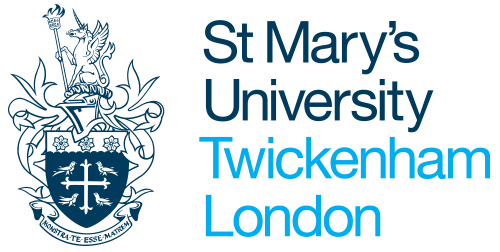 New Programme Approvals 
in SITS e:VisionUser GuideMay 2021v1.0Using the New Programme Proposal tool Accessing the Curriculum Management portal in SITS e:VisionGo to https://evision.stmarys.ac.uk/ using your web browserClick Staff and Student Portal Log inEnter your St Mary’s username and password, then click Log in and you will be taken into e:VisionClick Curriculum Management at the top of the screen if necessaryYou will then see the New Programmes & Validations button. Click this to begin your programme proposal.General guidance and tips1. Always use the onscreen buttons to move forward or backwards through your proposals. The ‘Back’ button on your browser will not work: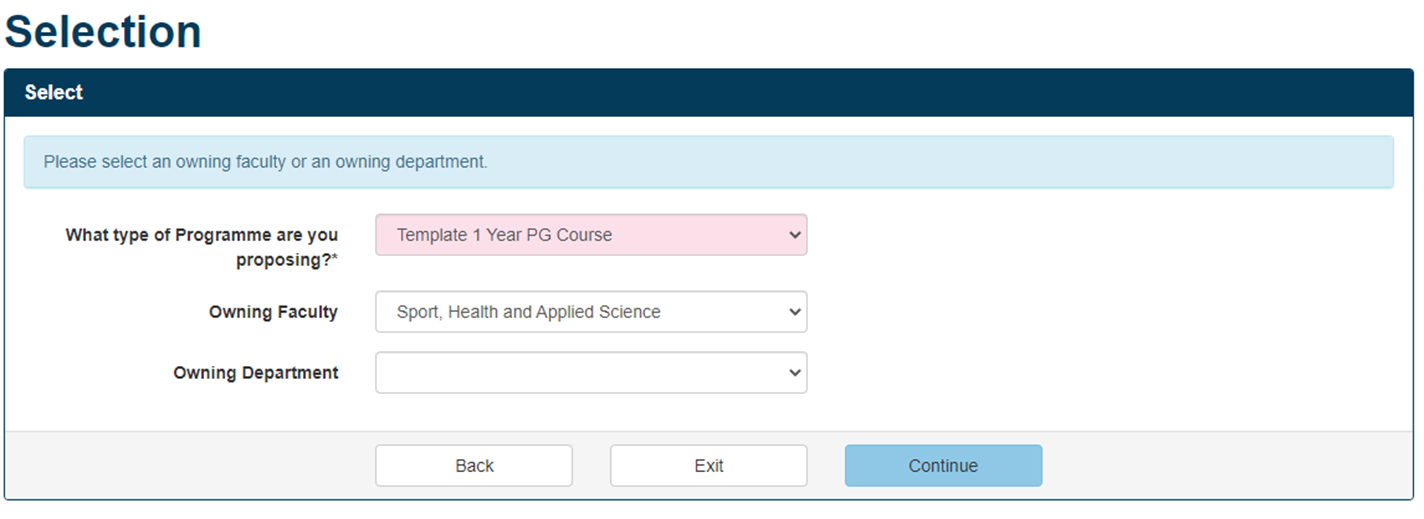 2. As you progress through a proposal, more tabs become available at the top of the page that link you back to the previous stages of a proposal. Use these to move to different stages if you need to: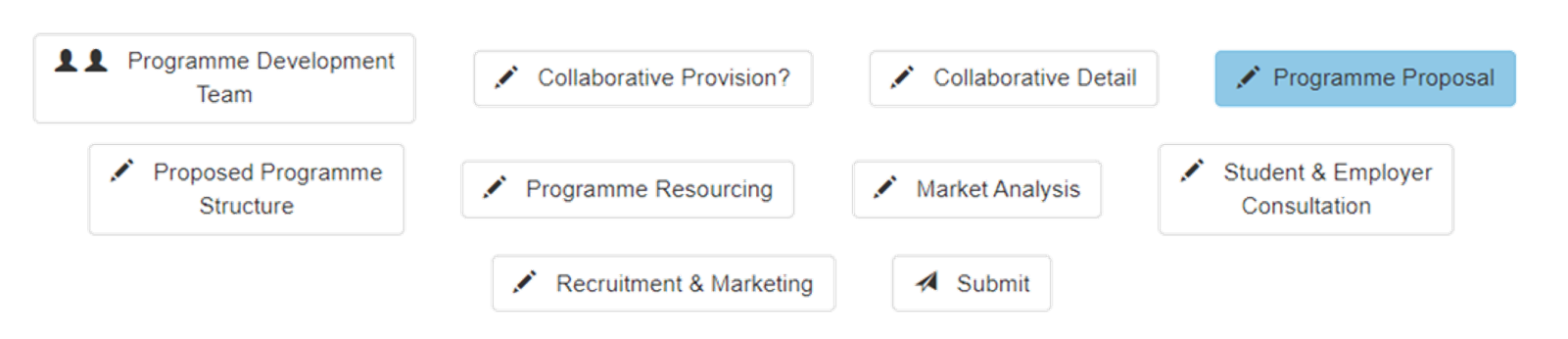 3. All fields with red shading must be completed, and questions with stars (*) must be answered: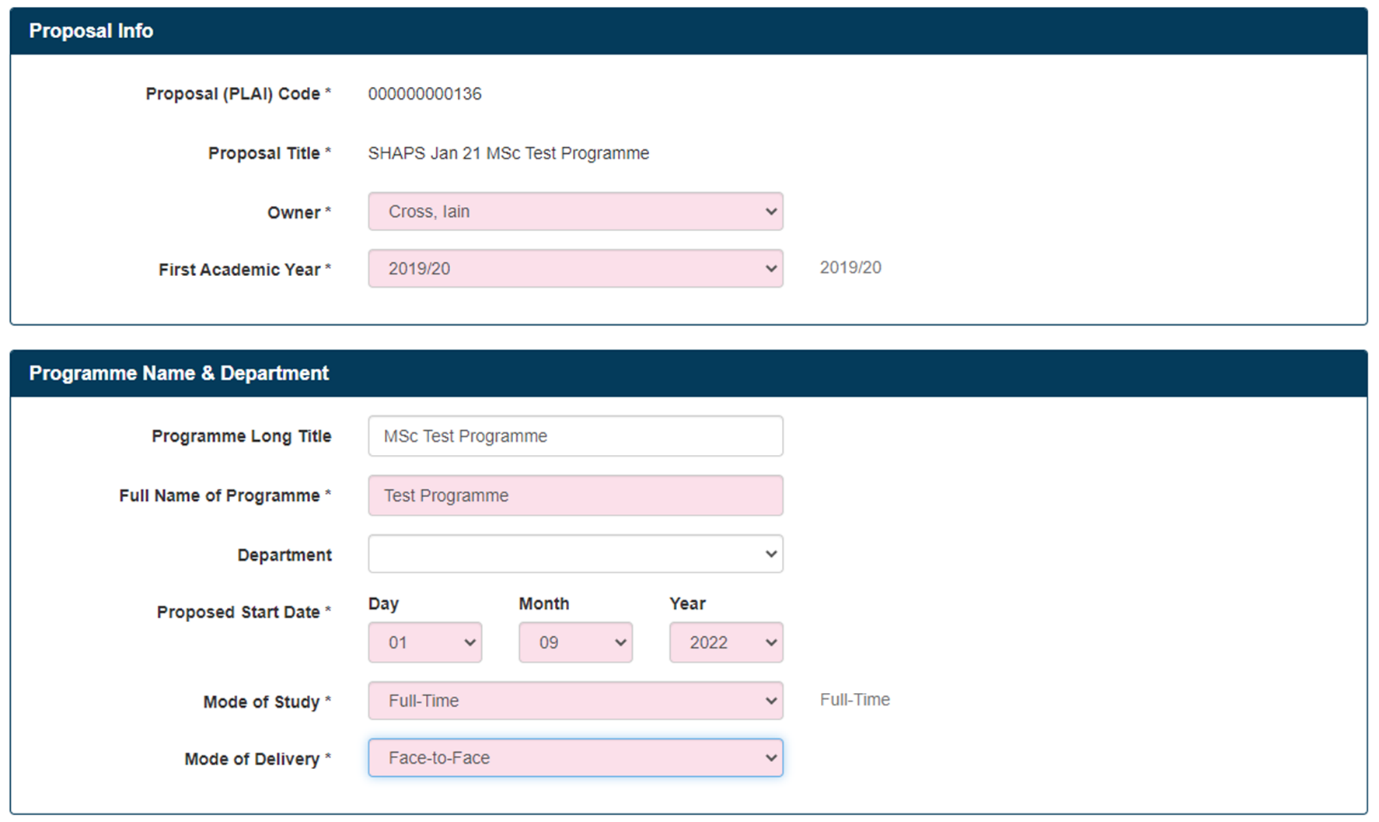 4. Always click Store Changes when the button is available, or you may loose the information you have entered: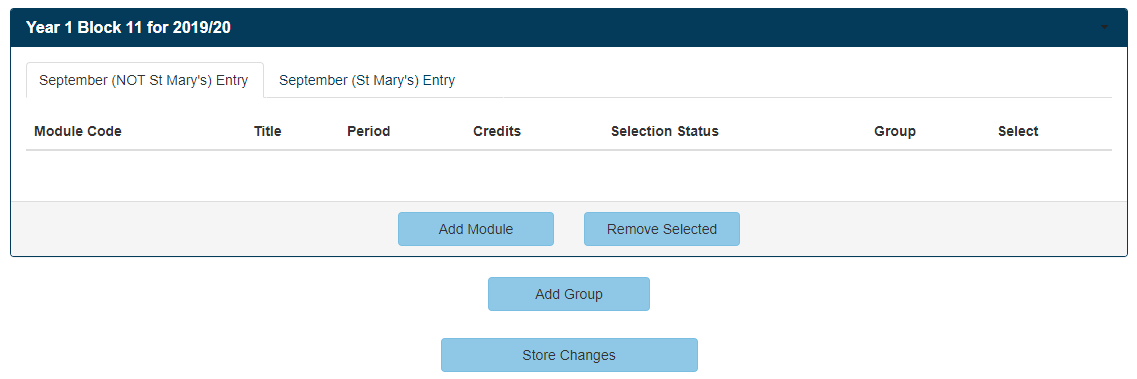 5. Use the text formatting options if you need to help present information more effectively. If you are pasting from Word or elsewhere, select your pasted text then choose ‘Big’ or ‘Small’ from the Formatting Styles list (where the word ‘Inserted’ appears – otherwise, your text will appear underlined when displayed (it reverts to the formatting for ‘inserted’ text). 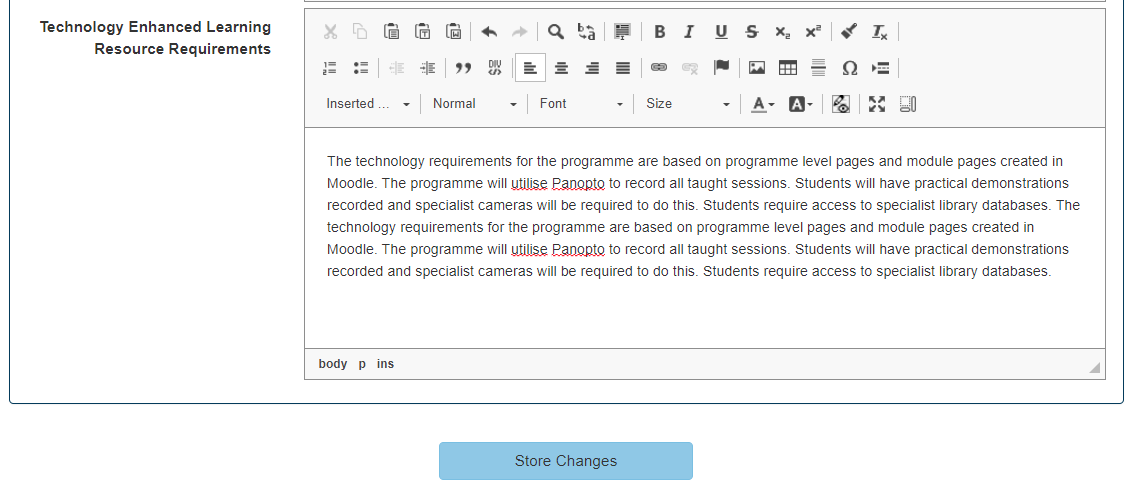 Understanding the Curriculum Management portal homepageThe Curriculum Management portal is structured around the following five sections. Not all are visible to all users.1. Programmes and ModulesThis contains the link to start a new programme approval via the New Programmes & Validations button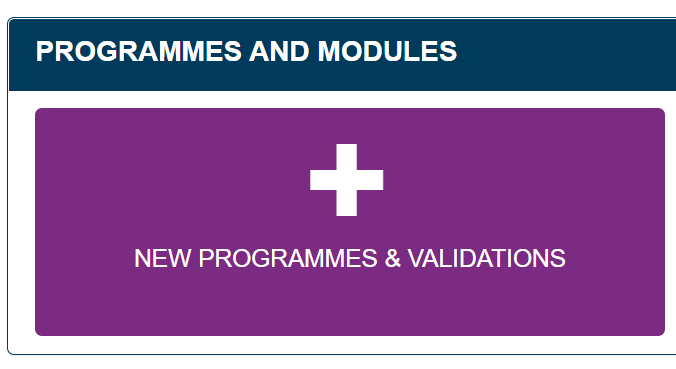 2. MessagesCurriculum Approval Proposal TasksThe messages that appear here require action to be taken by you or your colleagues in the same user group. These include continuing to work on a proposal, provide feedback or give an approval decision. The message at the top of the screen is the most recent. When you click Open you are taken to relevant part of the process.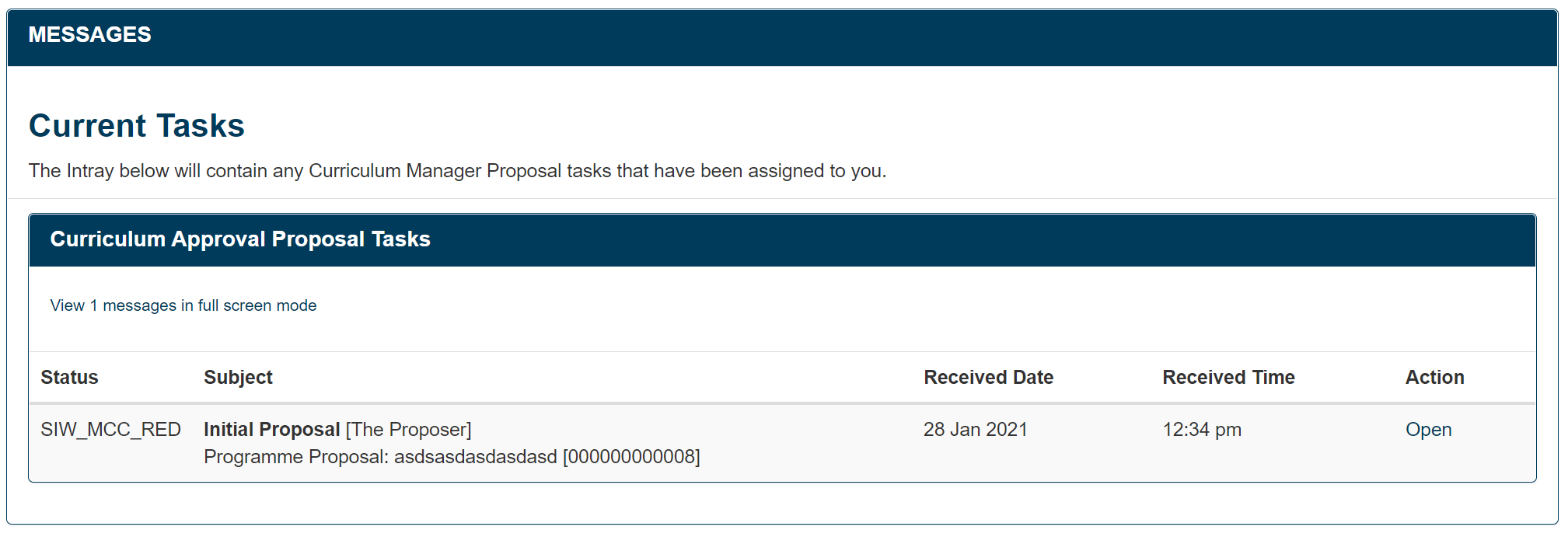 3. Search and ReportsDeploymentThe deployment feature is used by the Q&S team to move an approved programme from the temporary planning area into the live environment. It is not used by other members of the Programme Development Team or any Approver.Course Proposal ReportThis gives access to information about all programmes that are currently being developed. Use the search boxes to narrow your search as required. Basic information about programmes meeting your search criteria are shown in the search results: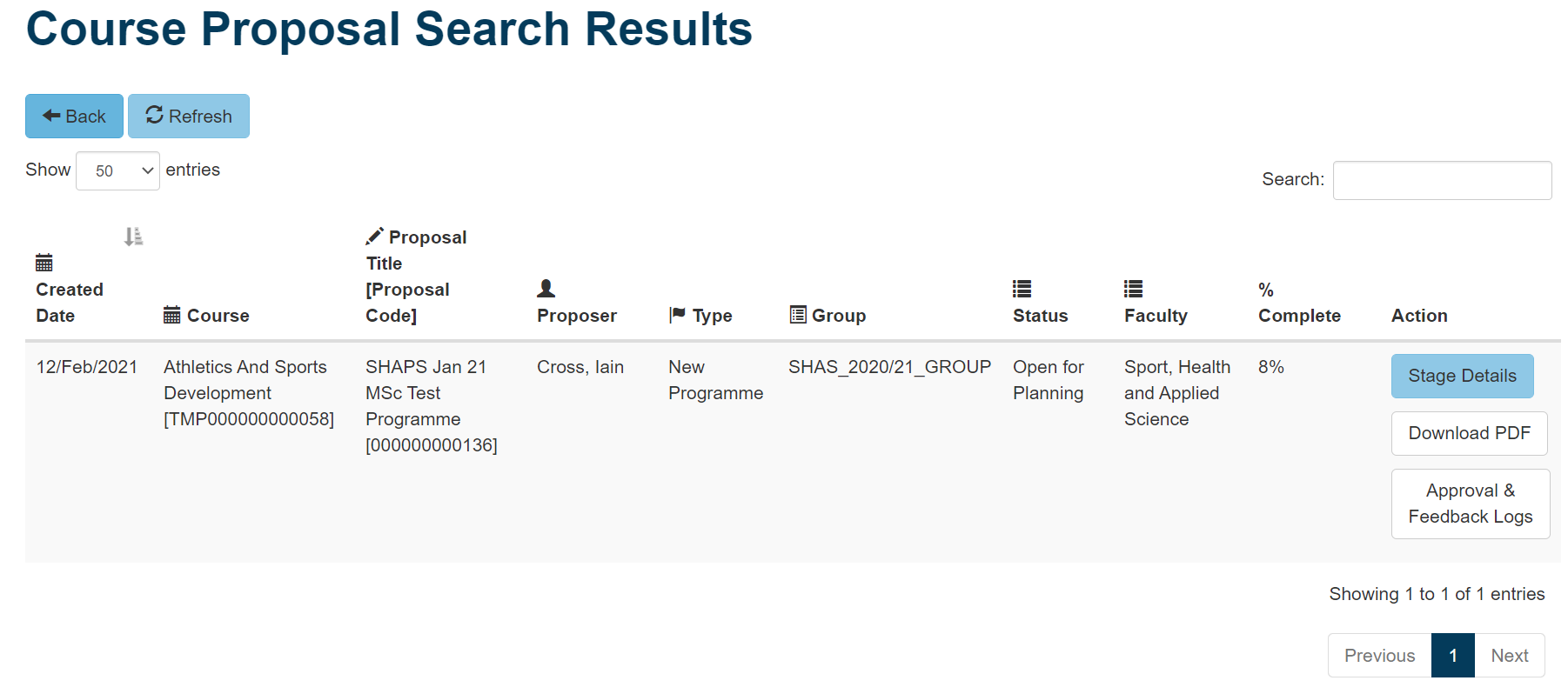 There are different options to view more information about the programme:To view information about the current status of a programme, and it’s stage in the approval process, click Stage Details.To view a copy of the proposal in its current state of development, click Download PDFTo view a list of all the approvals given for a programme proposal, click Approval & Feedback Logs. This will also show basic information / comments provided by the approvers (if they have left any)4. Curriculum Approval NotificationsMessages that appear here are only for notification – for example, when your proposal has been approved and progressed to the next stage of the development process. Click Open to view the details of the message. ONE PAGE GUIDE FOR PROPOSERS TO COMPLETING A PROGRAMME PROPOSALClick underlined text to view full information for each section.Log in to e:Vision at  Click CURRICULUM MANAGEMENT at the top of the screenClick the purple button New Programmes & ValidationsEnter a name for the new proposal, click Continue and select the programme type and Faculty/Department information. Click Continue (see: 1 PROPOSAL KICK-OFF) Add members of the PROGRAMME DEVELOPMENT TEAM (2); click Store then Next. Provide information if the programme is COLLABORATIVE PROVISION; choose Yes or No; if yes complete the further questions, click Store Changes then Next.Complete the information about the proposed programme in the PROGRAMME PROPOSAL tab; complete all fields, click Store Changes then Next and progress to the next tab. Complete the Course Qualification Aim data, then Store Changes then Next.Add any accreditations by clicking Add Record then completing the fields. Click Store Changes then Next.Under the PROPOSED PROGRAMME STRUCTURE tab, choose the course length, enter entry points (noting whether this is a St Mary’s or ‘NOT St Mary’s’ entry point), choose mode of attendance and whether there is a Foundation Year (i.e. year 0) for the programme. Click Update.Click Add Module to add an existing module to the programme structure. In the search box, use the module code to locate the module you want; click Search, then click the Select tickbox adjacent to the relevant module(s). Choose Apply to all entry points? if appropriate. Click OK and repeat for each module to be added. Add a new module by clicking on the New Modules tab then the New Module Proposal button. Answer all questions, click Store Changes then Next. Add the module availability data then click Next; if necessary click Add Record to add further module availability records, then Store Changes then Next. Click Submit if all fields are completed, then Continue, then repeat to add new modules. Click Next when all modules have been added. Complete all of the information required on the PROGRAMME RESOURCING tab. Use the file upload to locate and store the completed finance template. Click Store Changes then Next.Complete all of the information required on the MARKET ANALYSIS tab. Use the file upload to locate and store the required documents. Click Store Changes then Next.Complete all of the information required on the RECRUITMENT AND MARKETING tab. Use the file upload to locate and store the required documents. Click Store Changes then Next.Check all sections are complete; any missing sections are shown with a red cross, and can be quickly located using the link under the Tab column. Correct the missing information then choose the Submit tab at the top of the screen and then click Submit underneath the checklist. The proposal is send to professional services colleagues for feedback. Check your Curriculum Management inbox for further notifications about the proposer. FULL PROGRAMME PROPOSAL GUIDE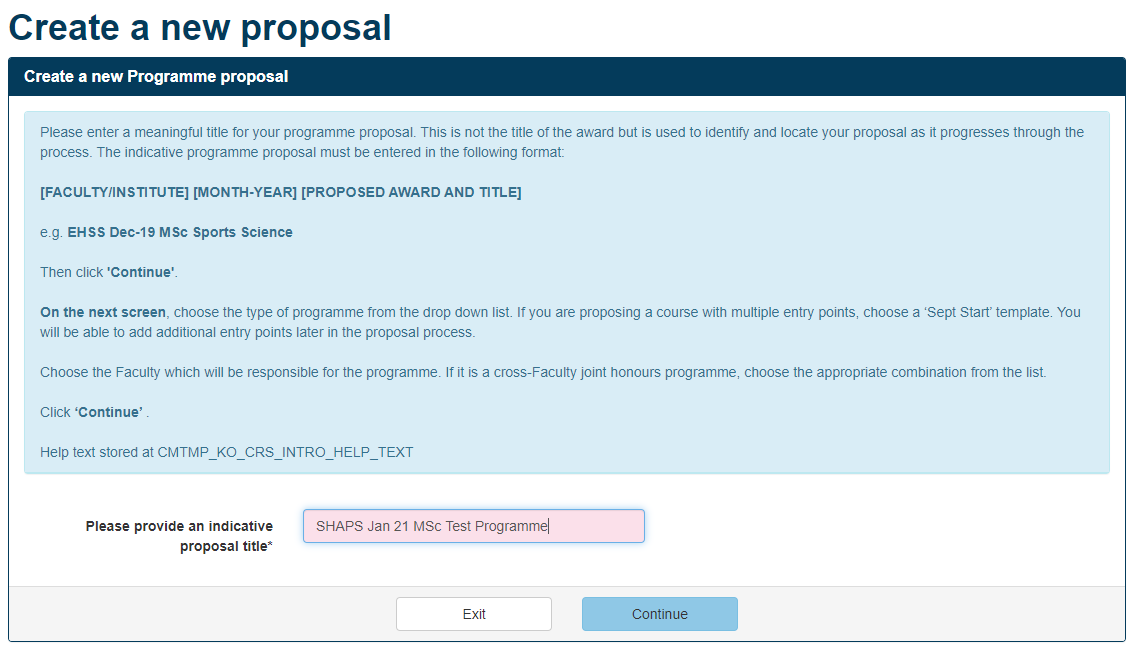 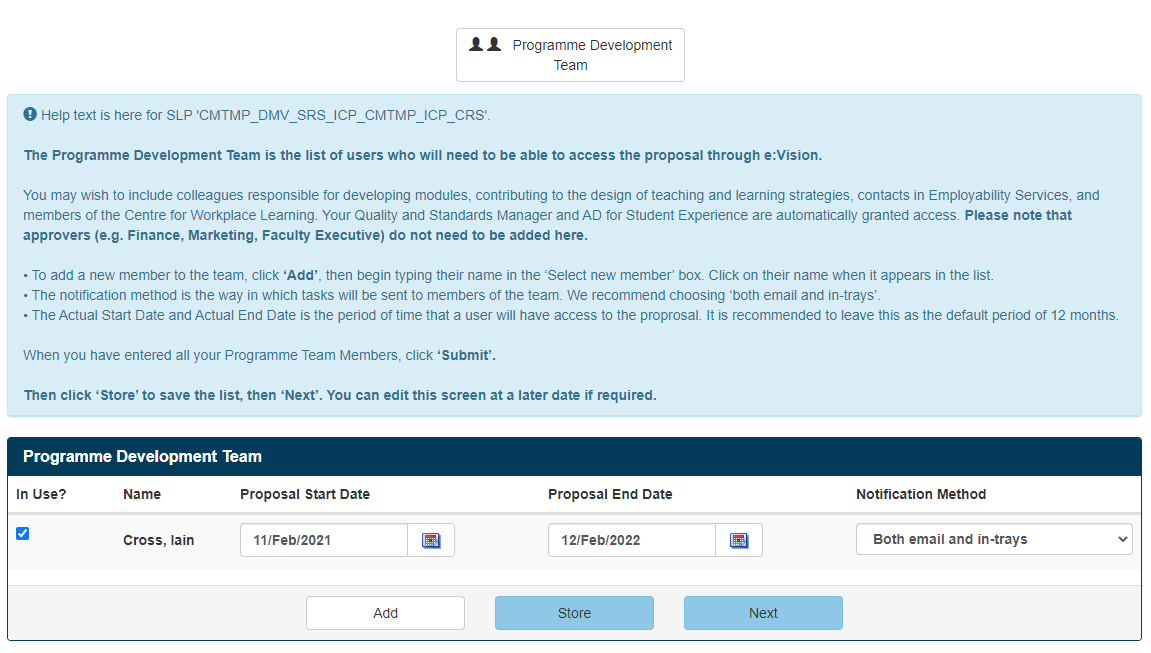 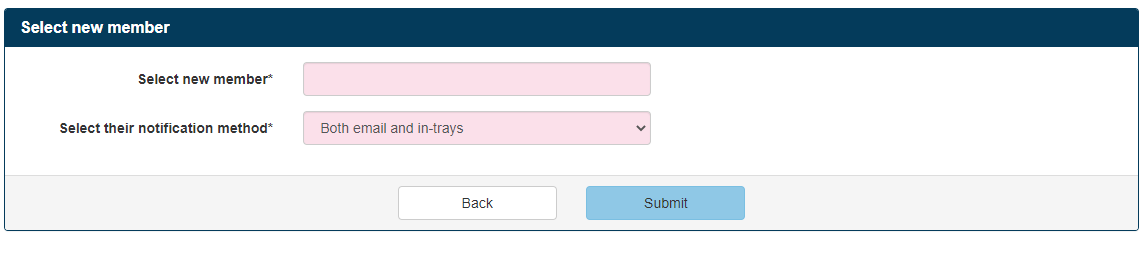 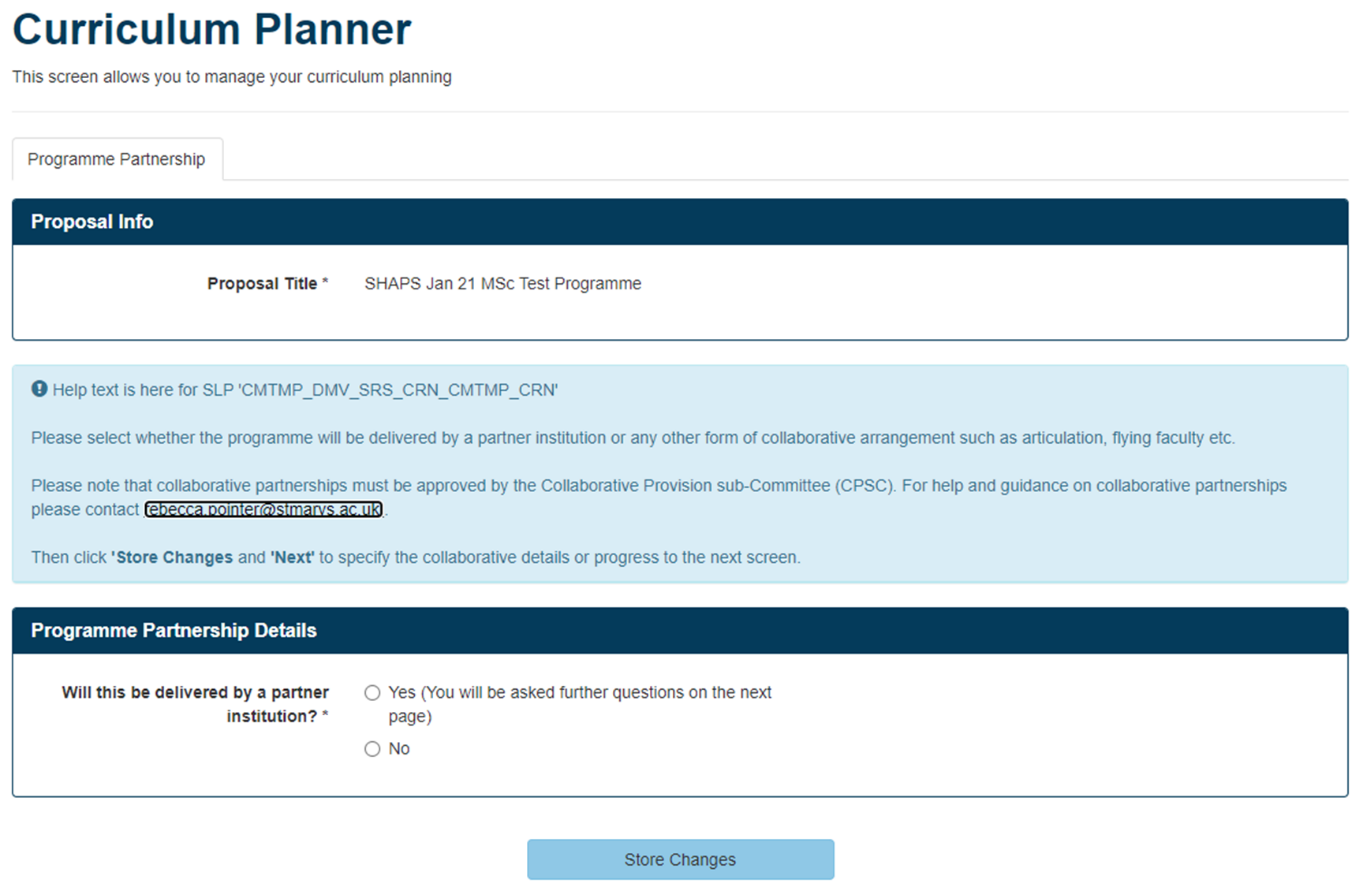 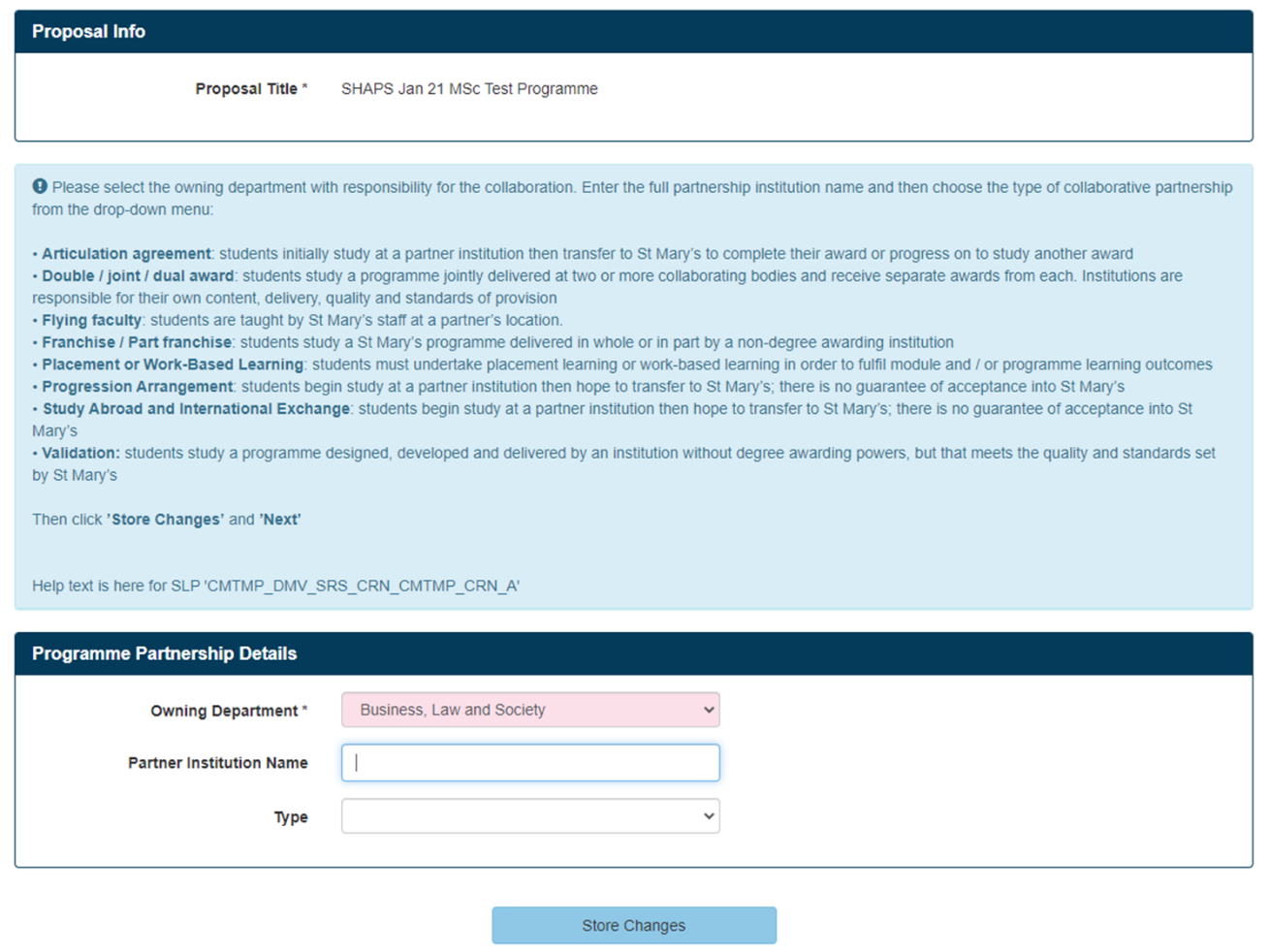 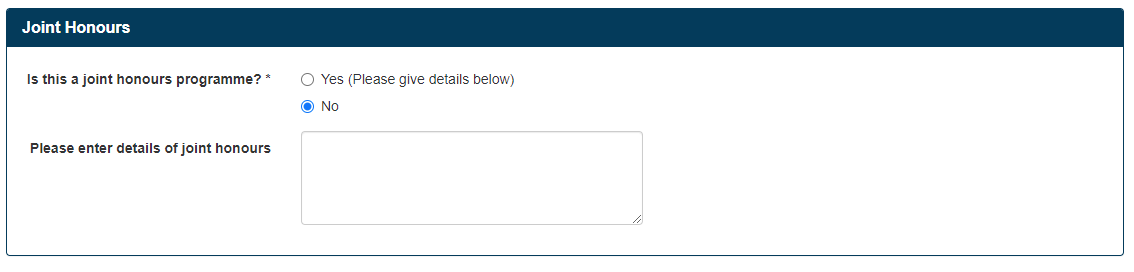 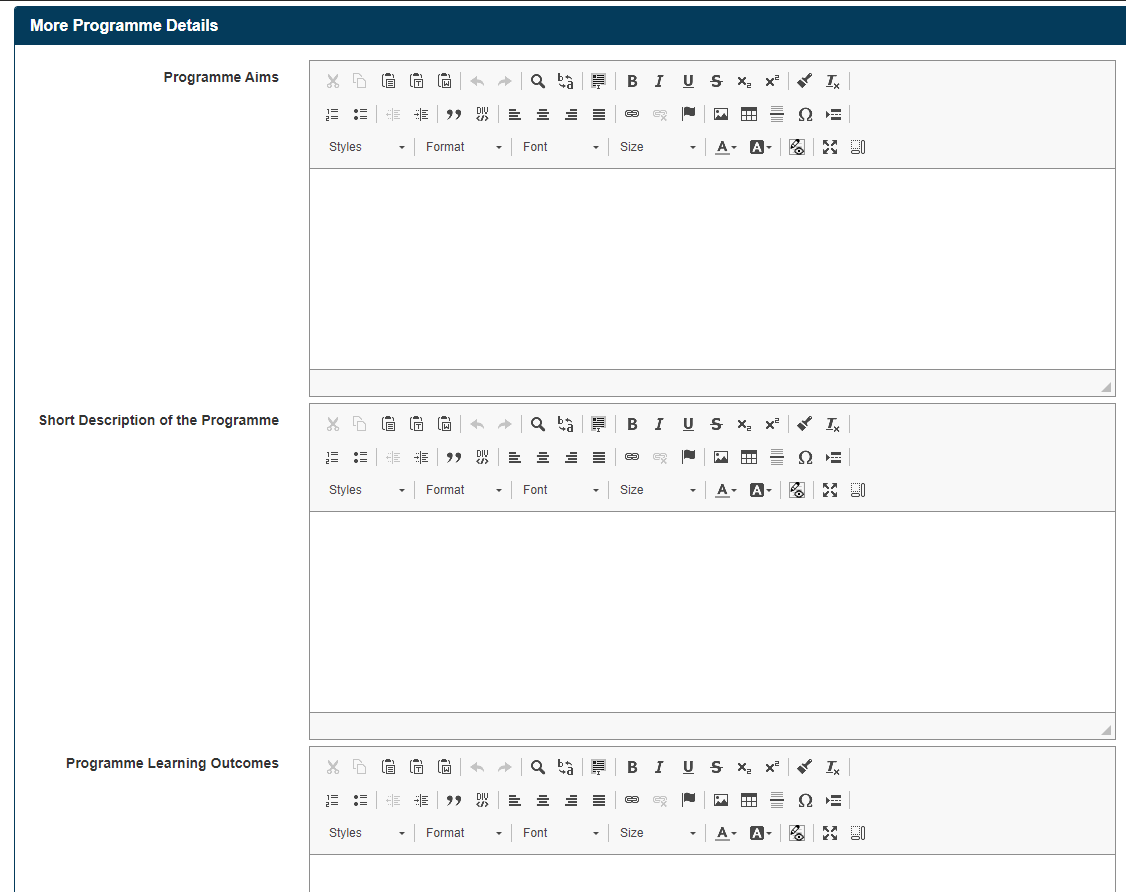 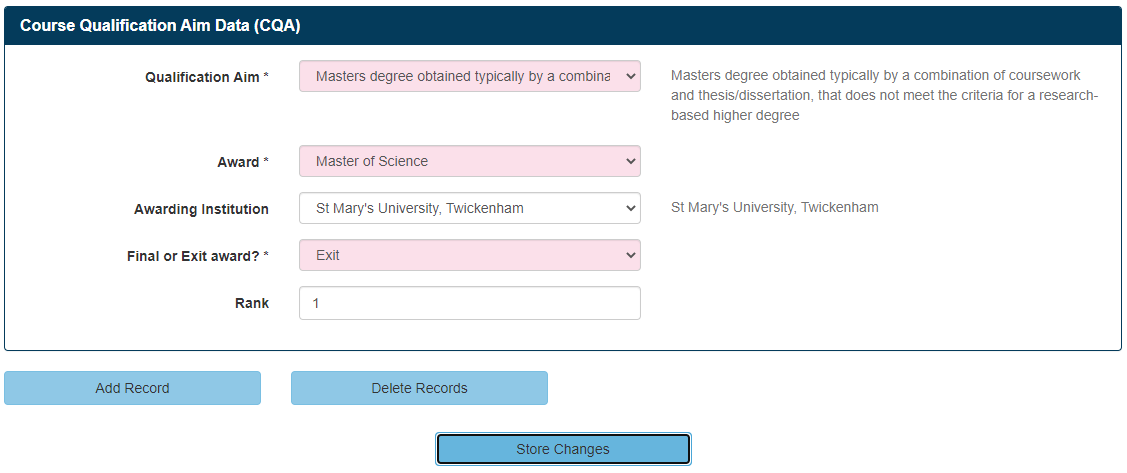 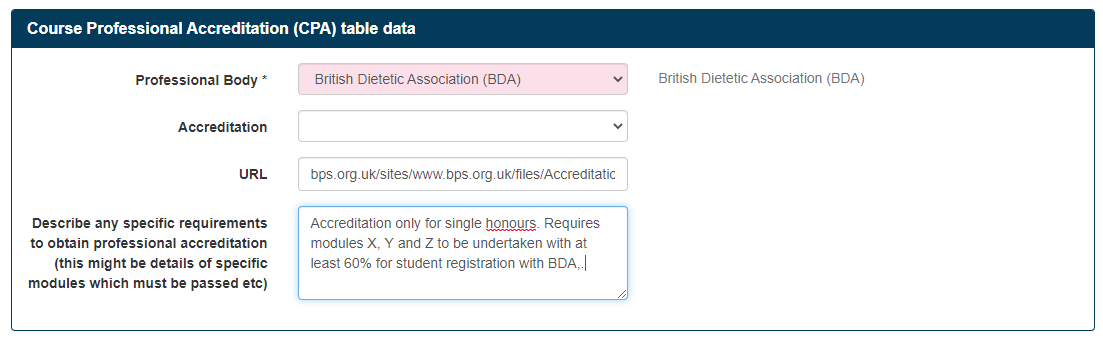 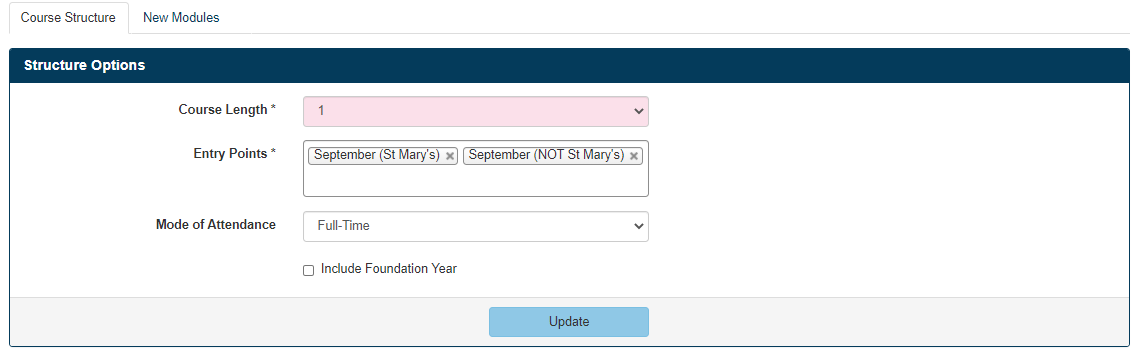 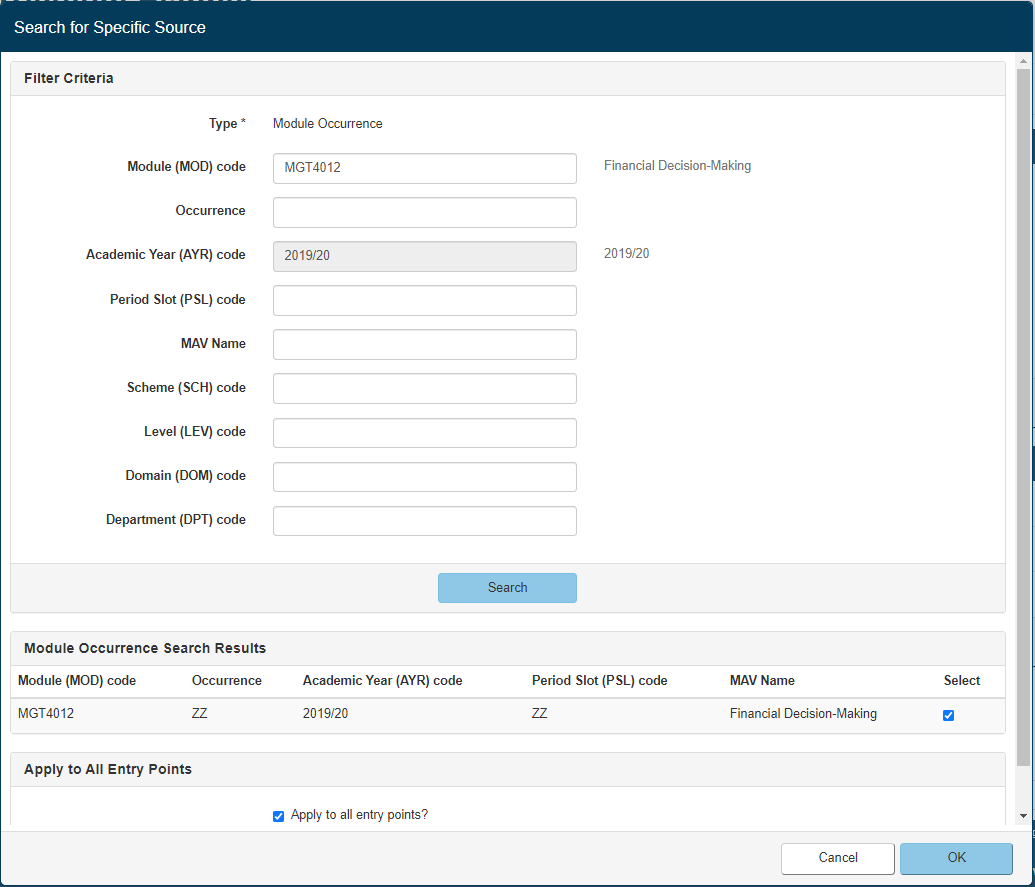 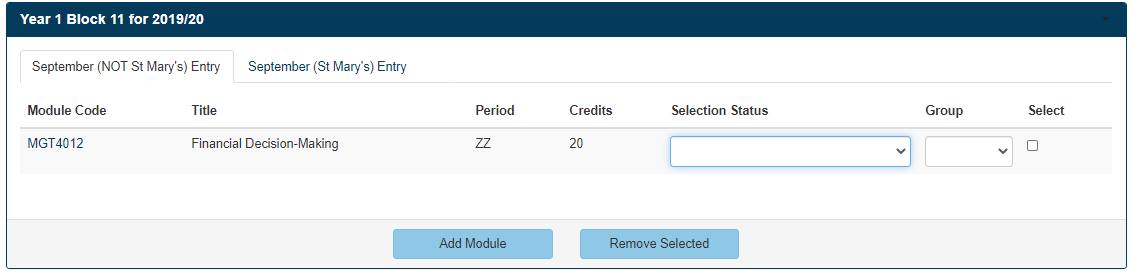 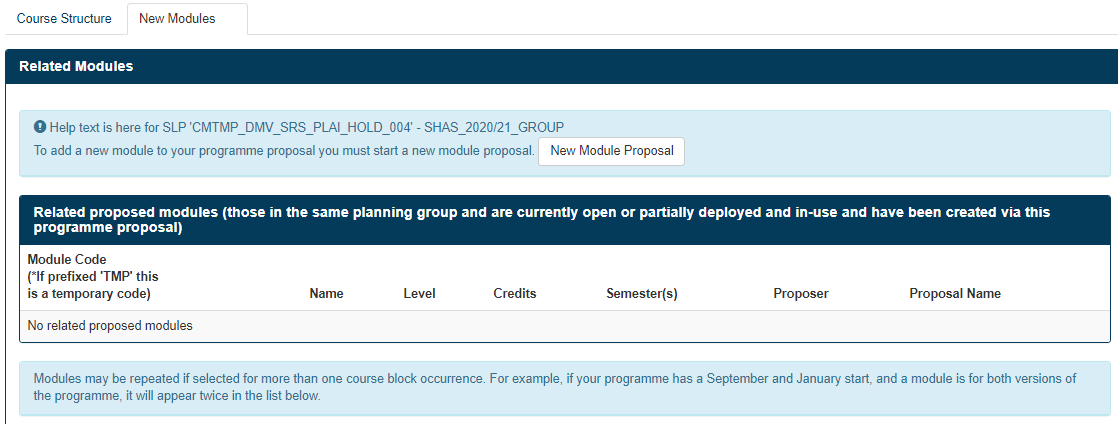 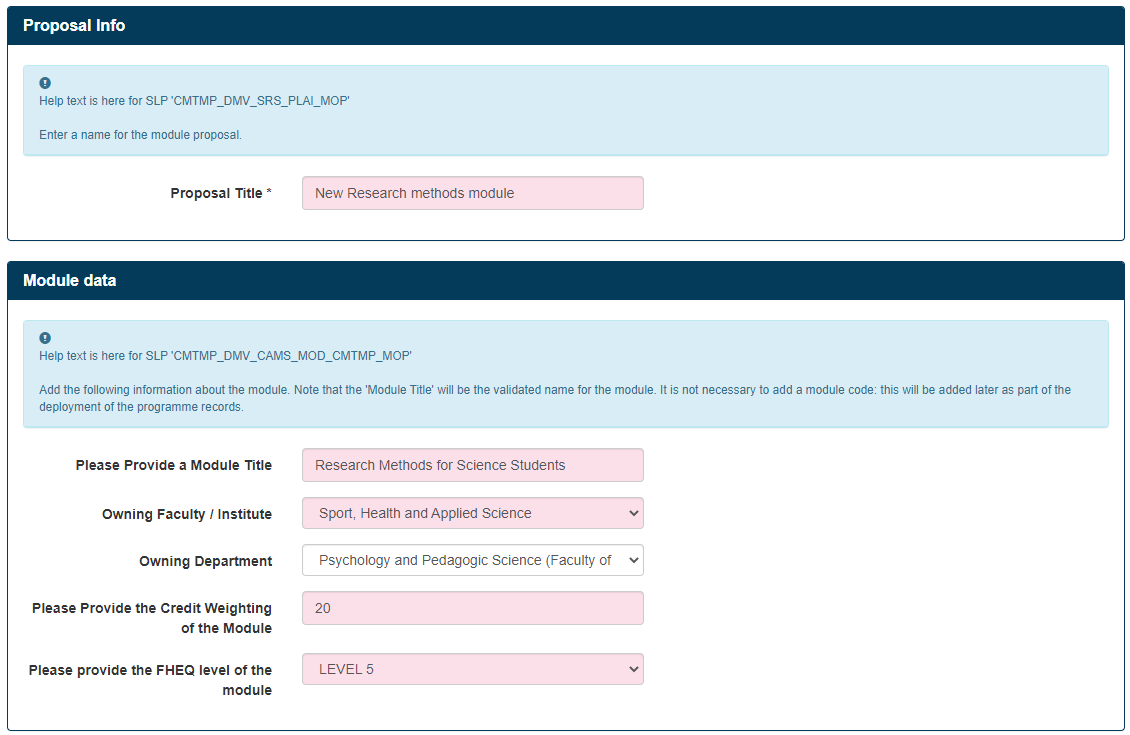 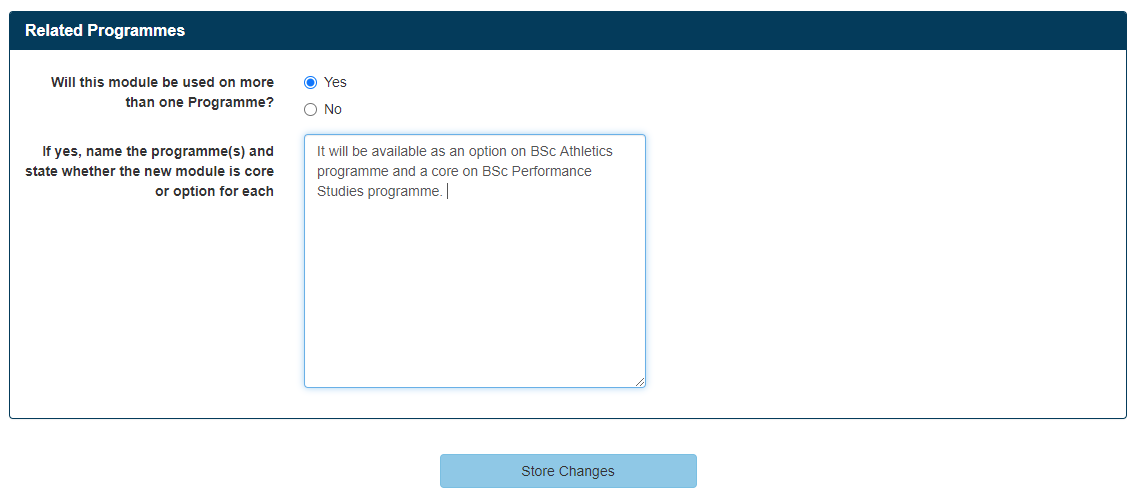 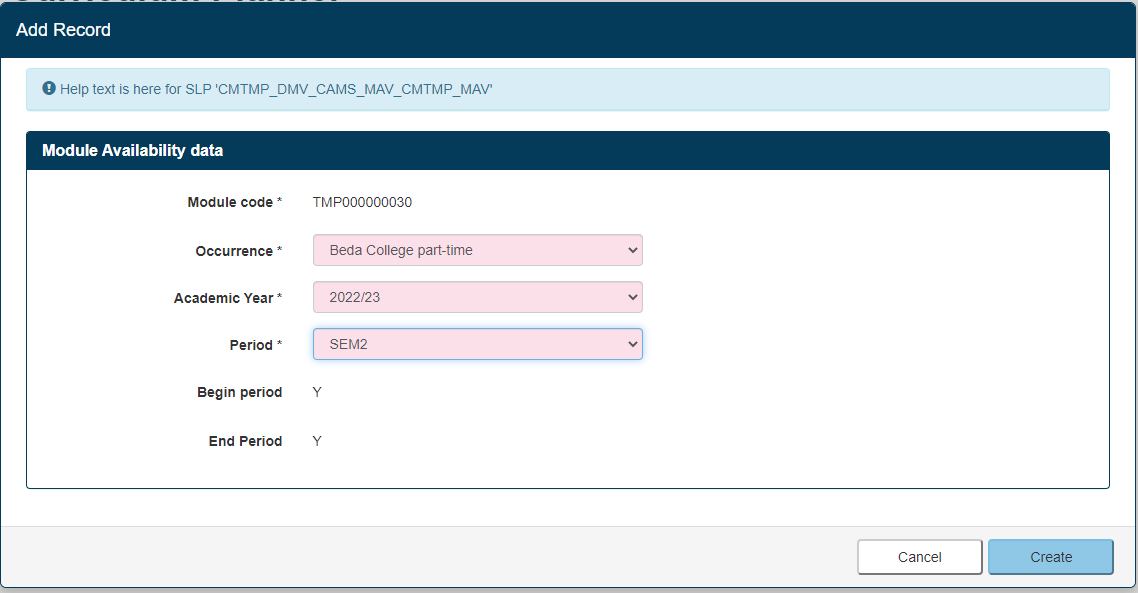 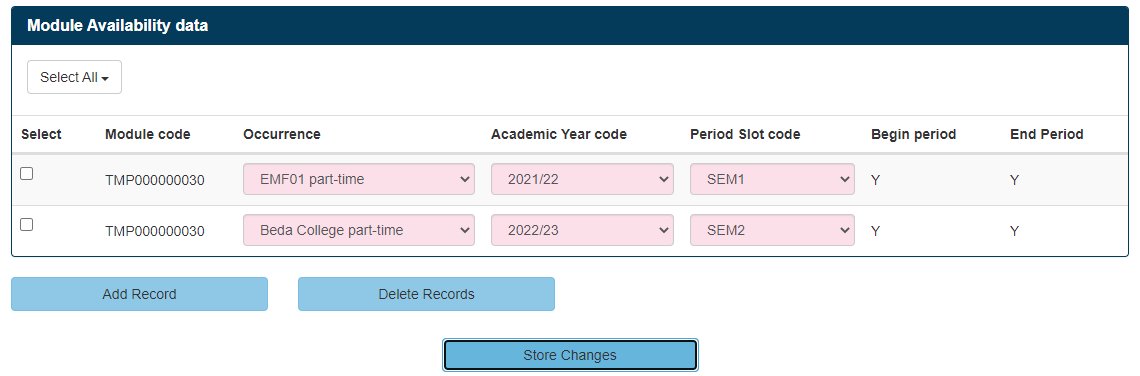 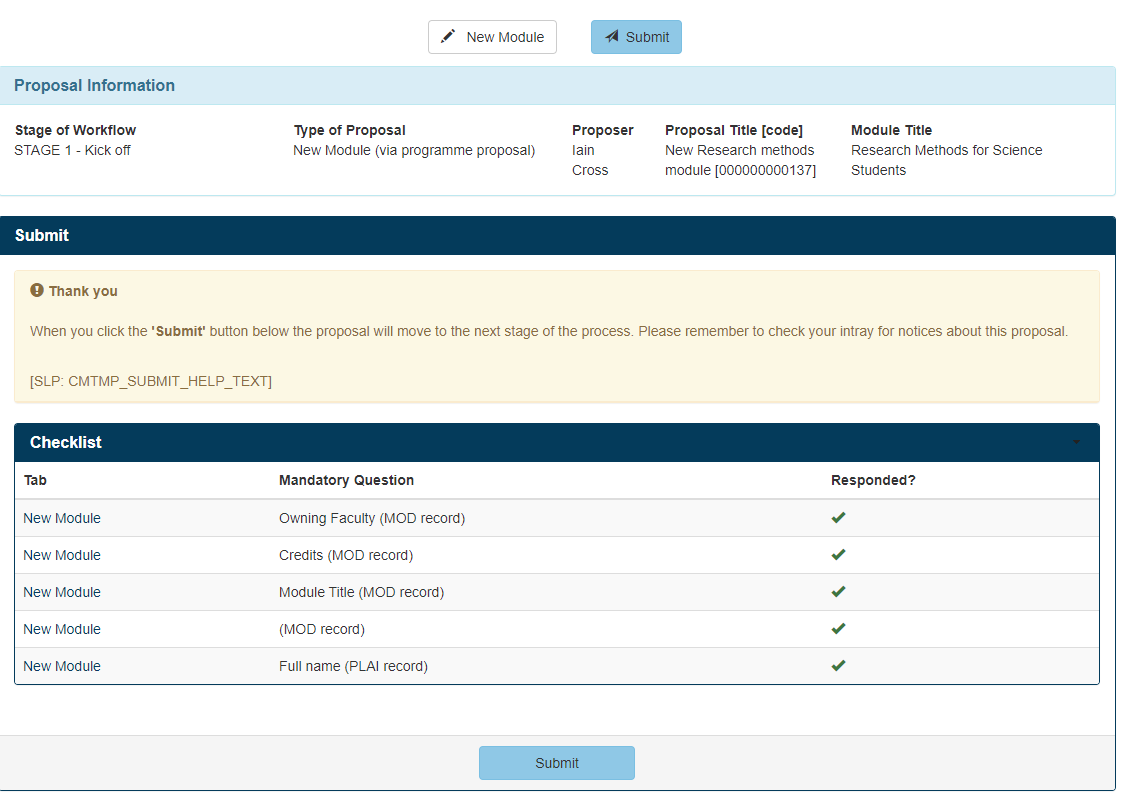 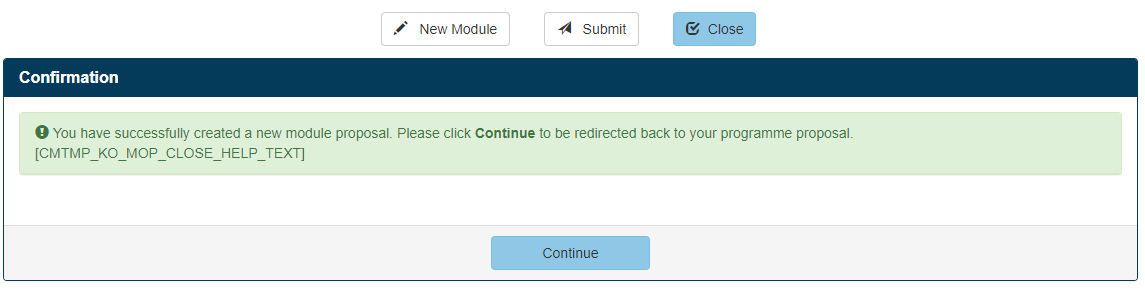 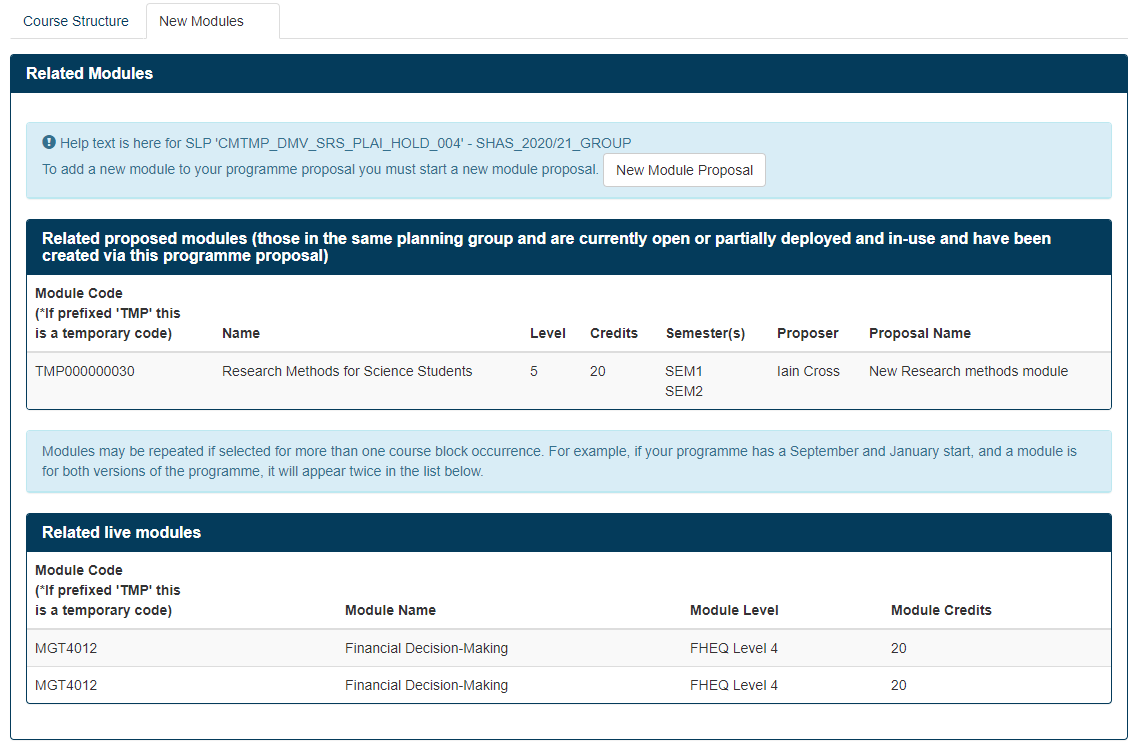 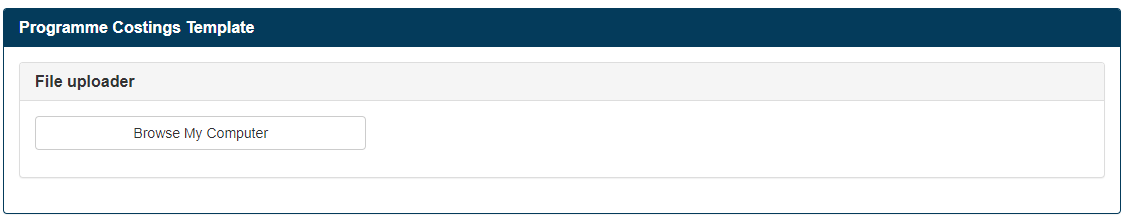 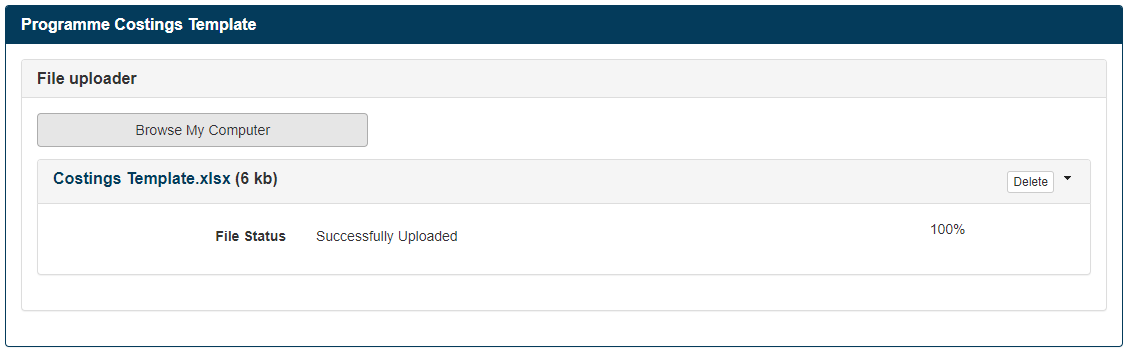 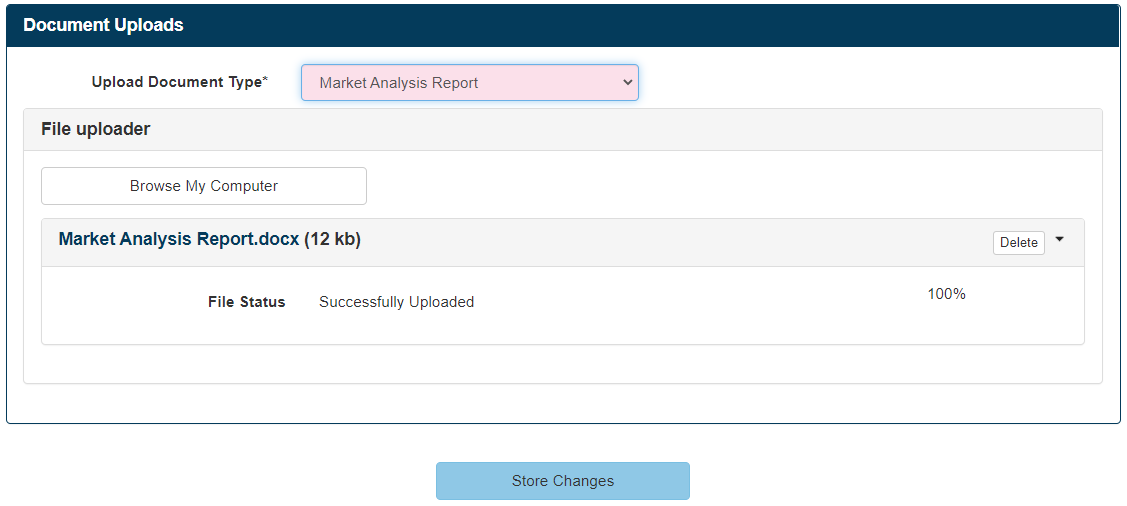 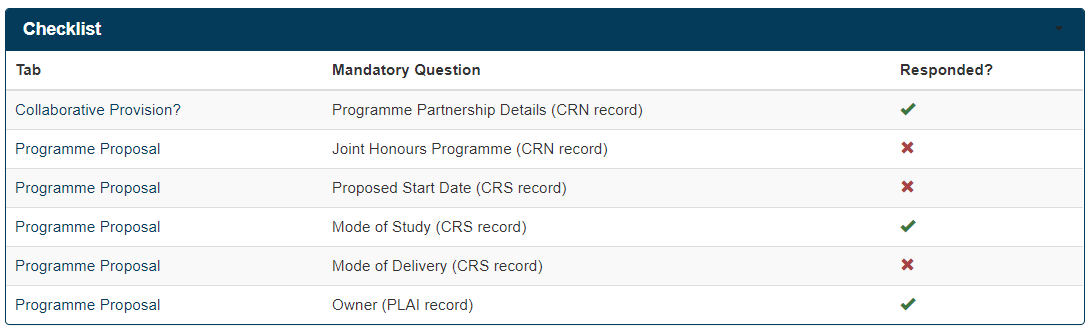 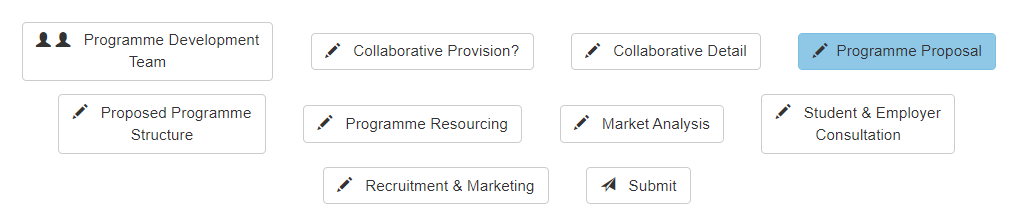 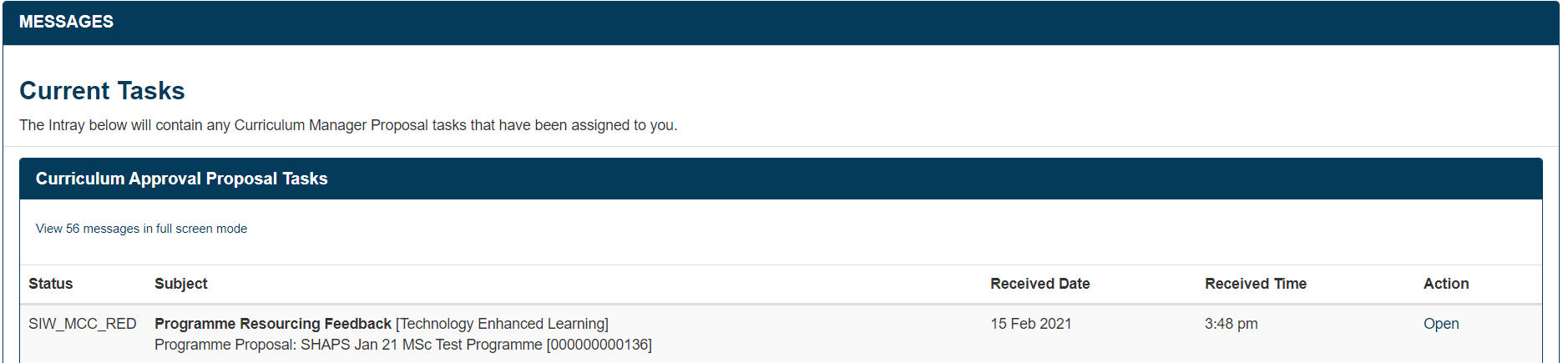 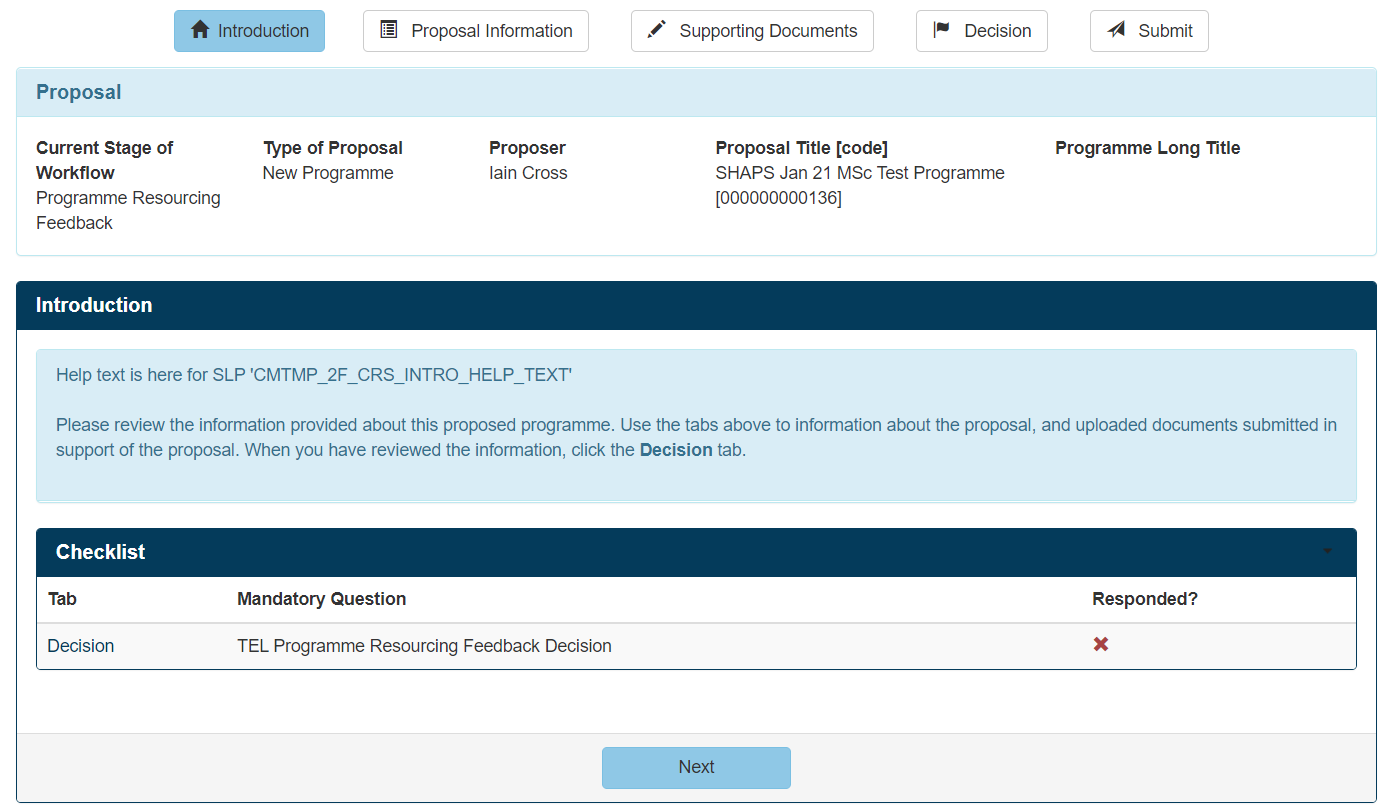 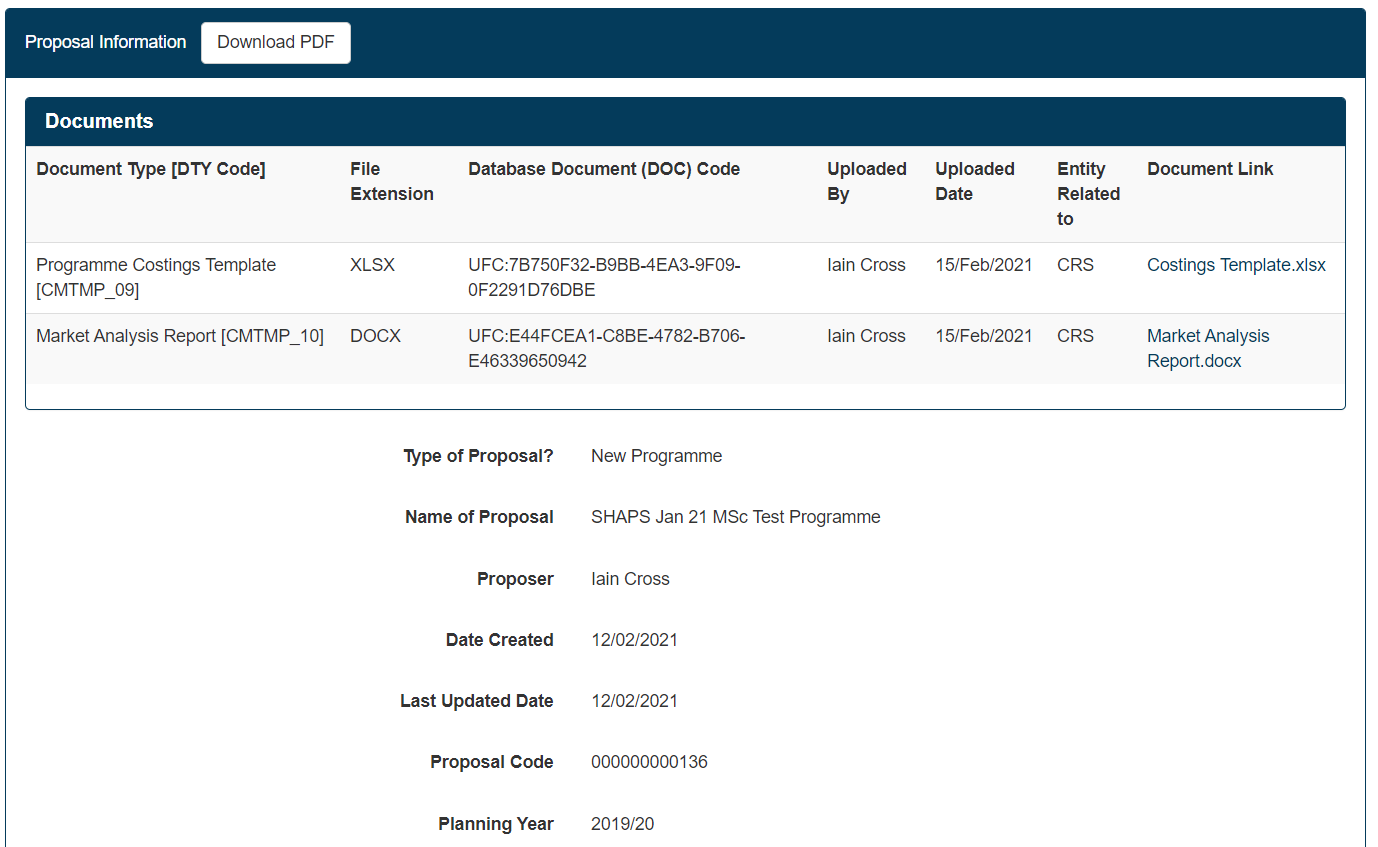 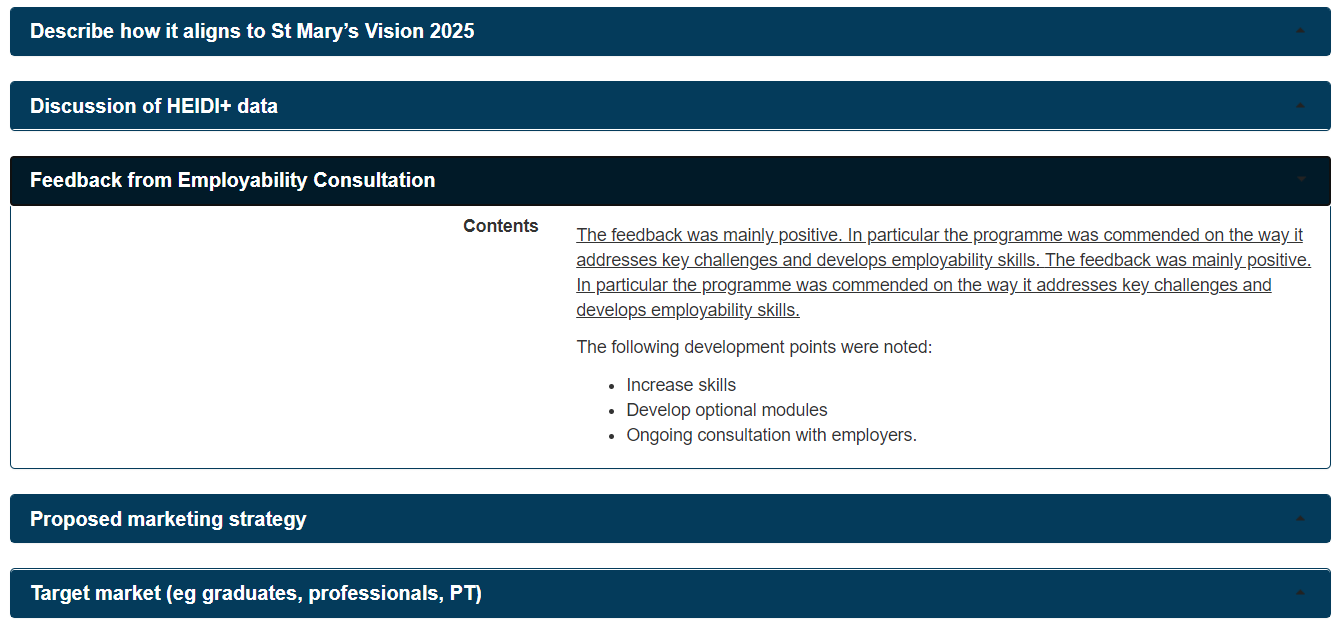 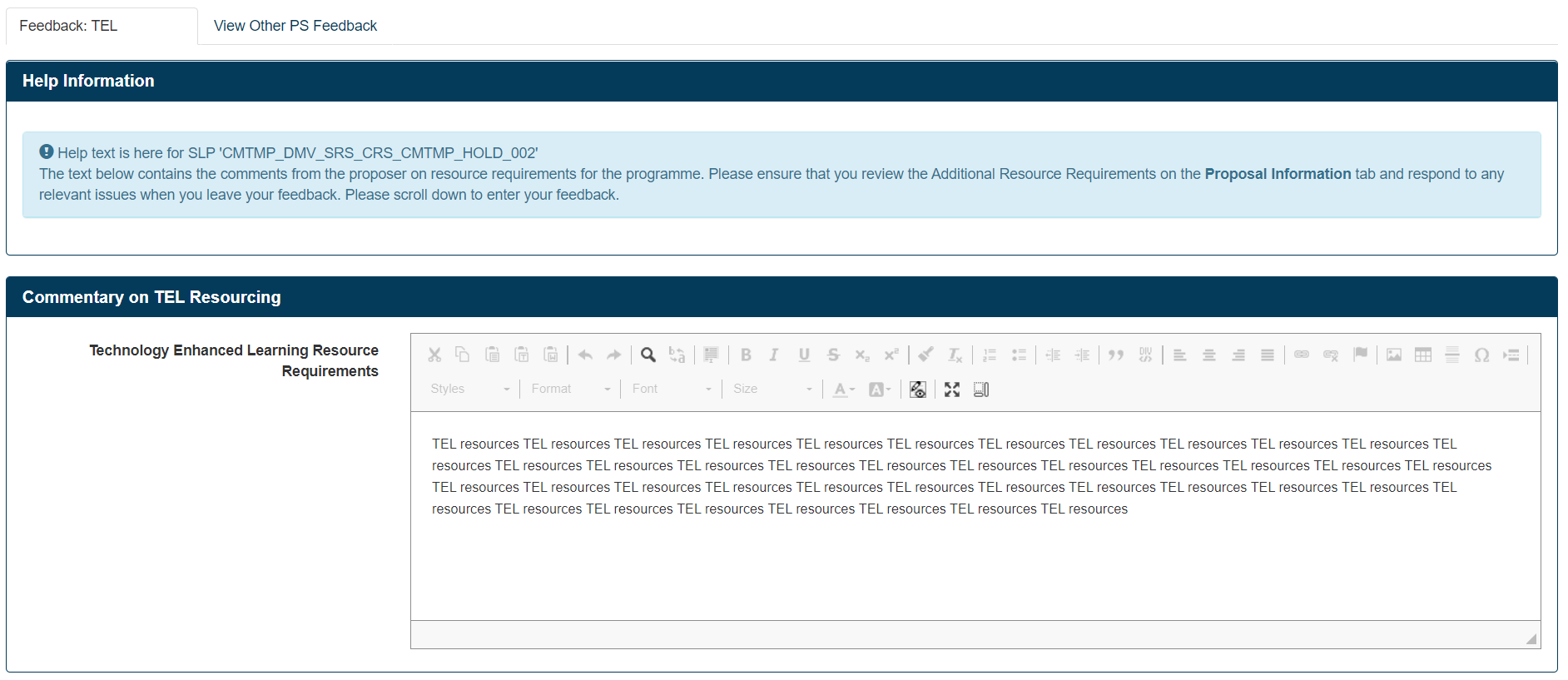 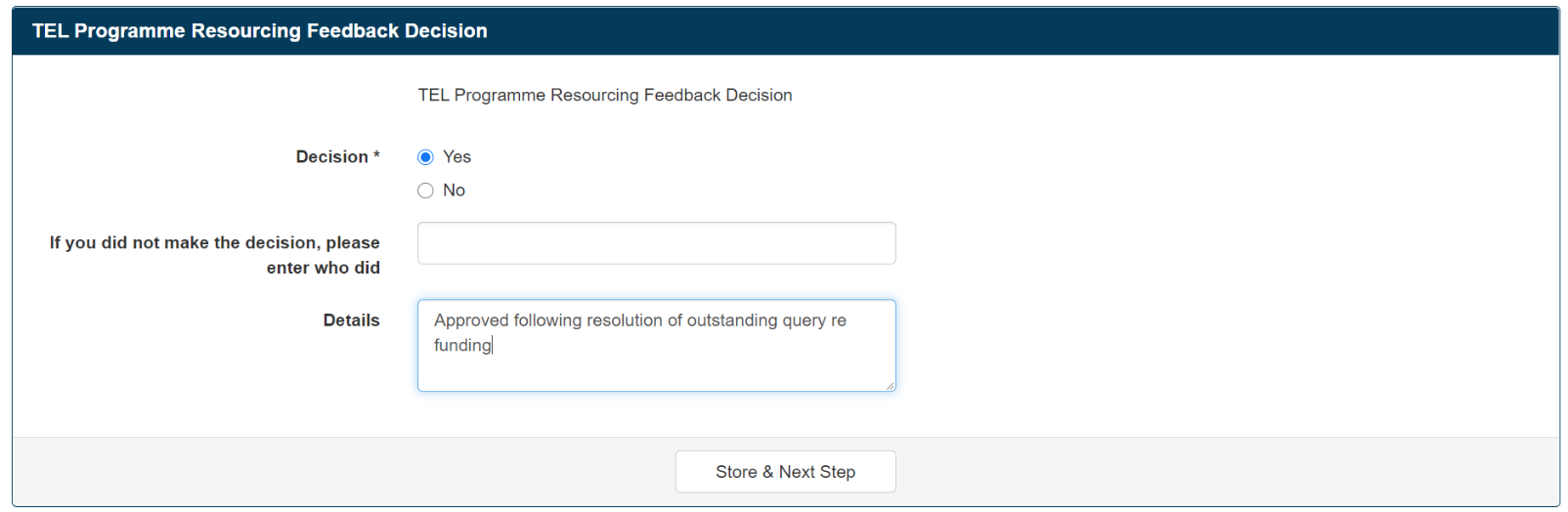 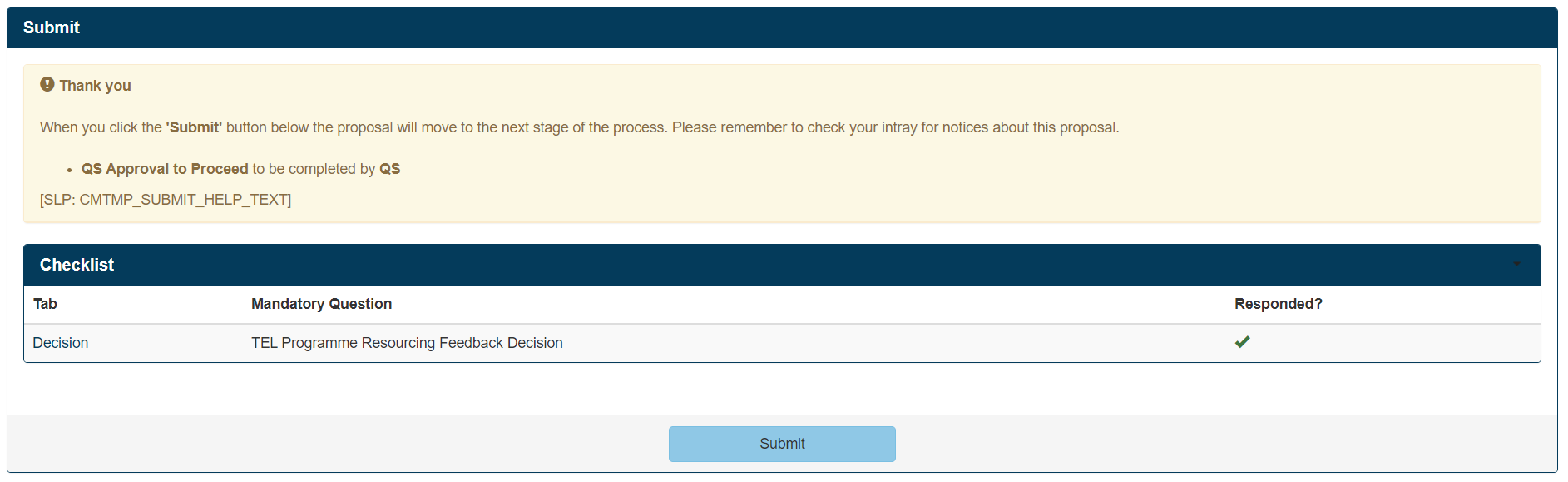 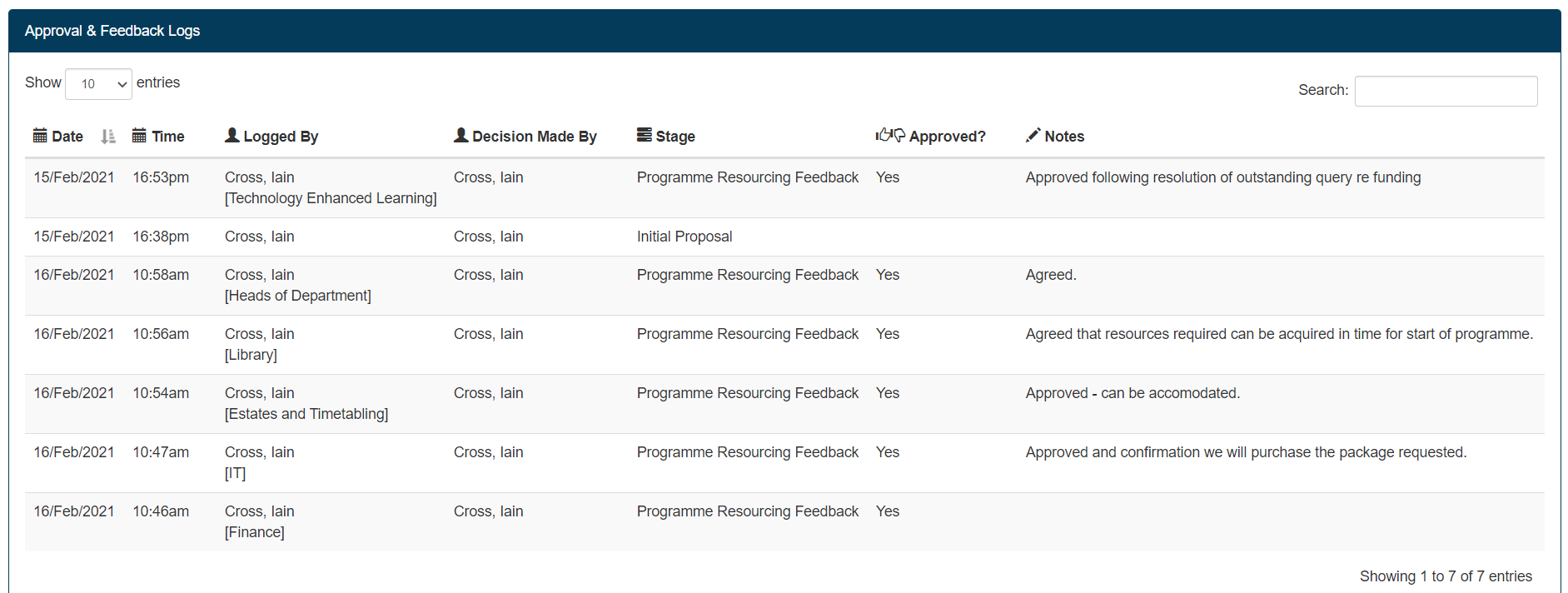 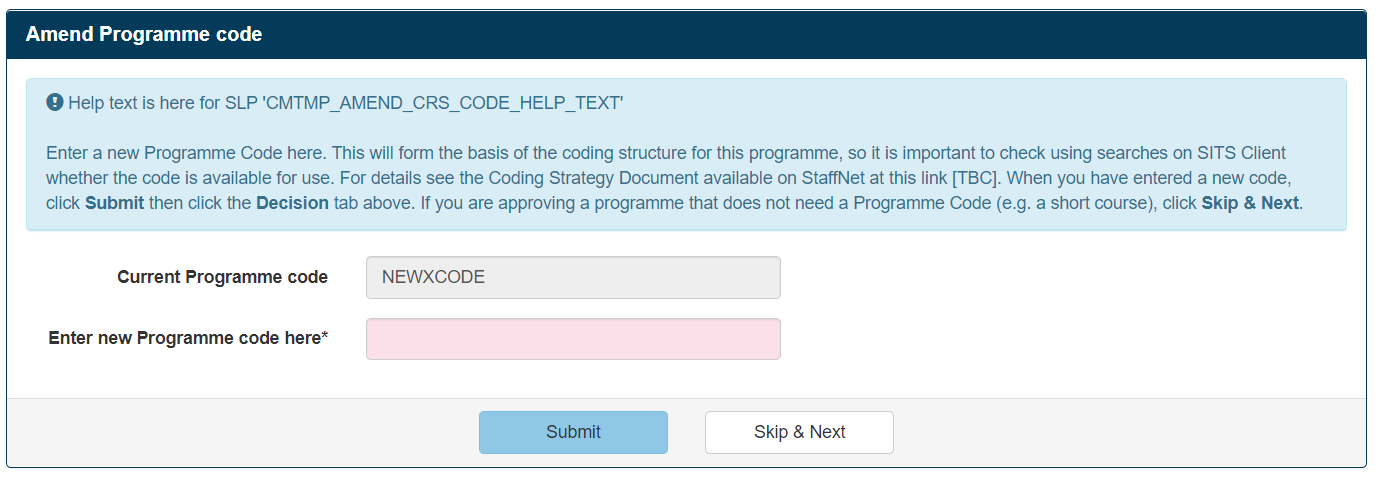 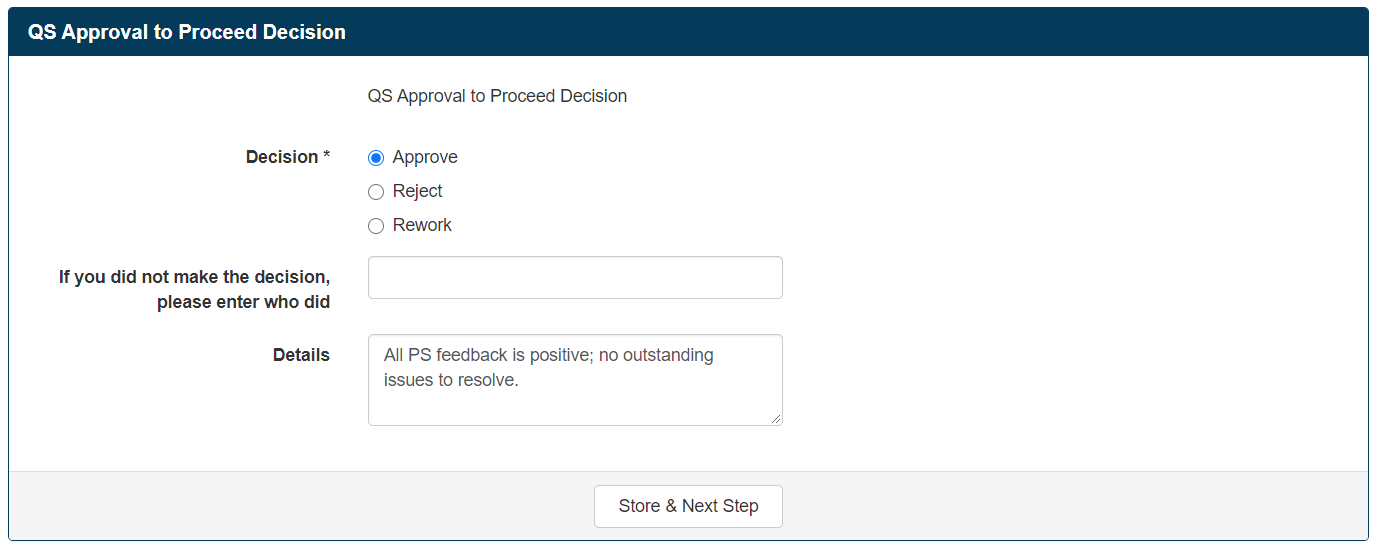 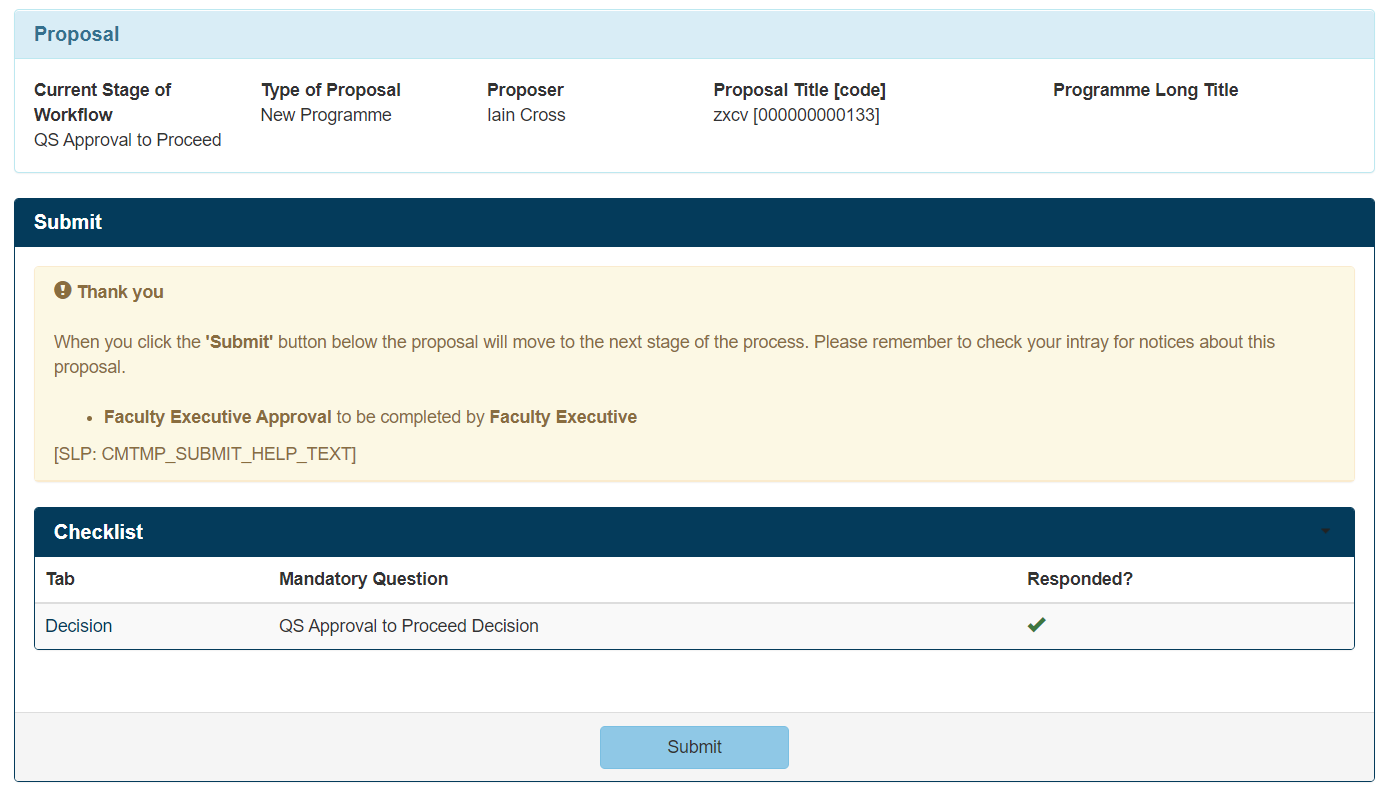 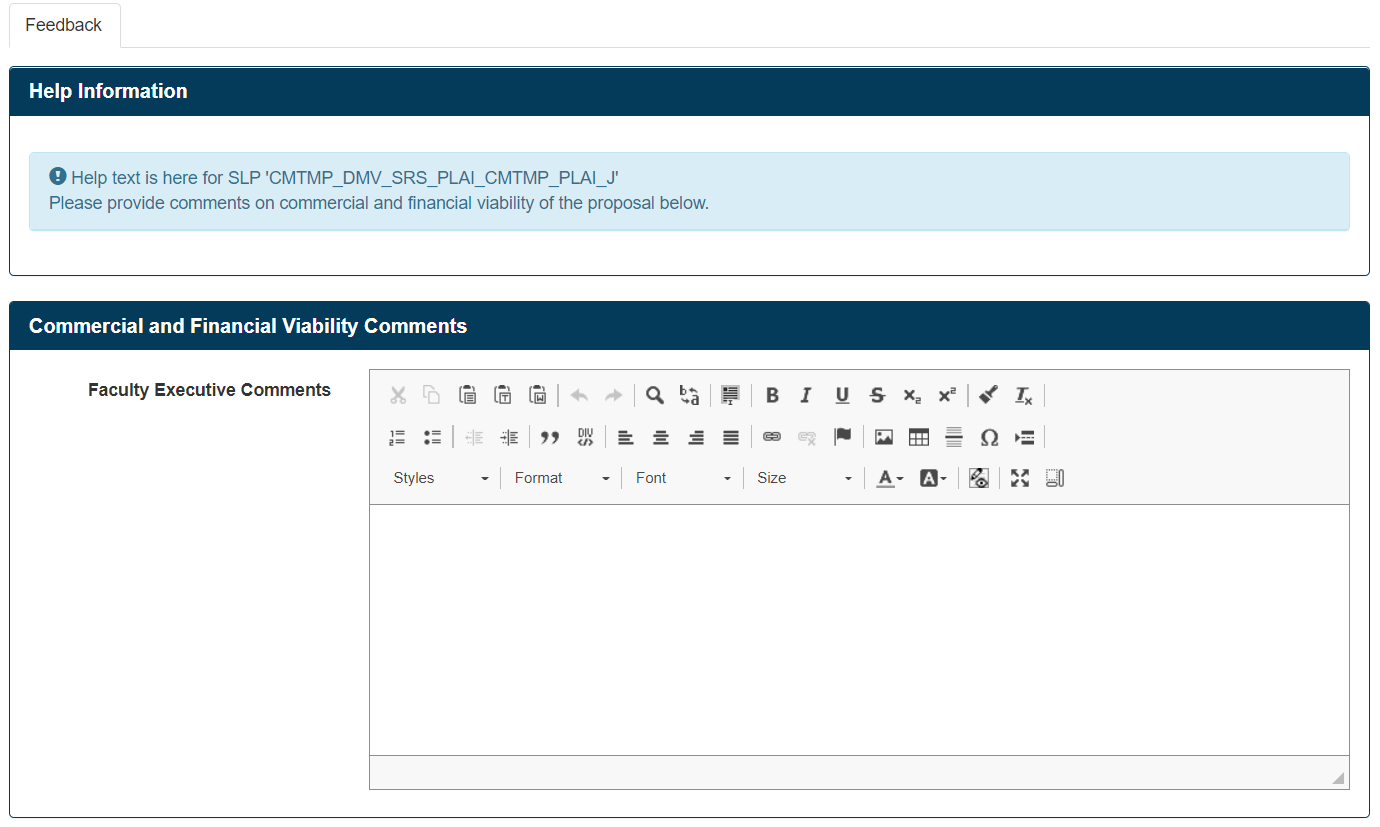 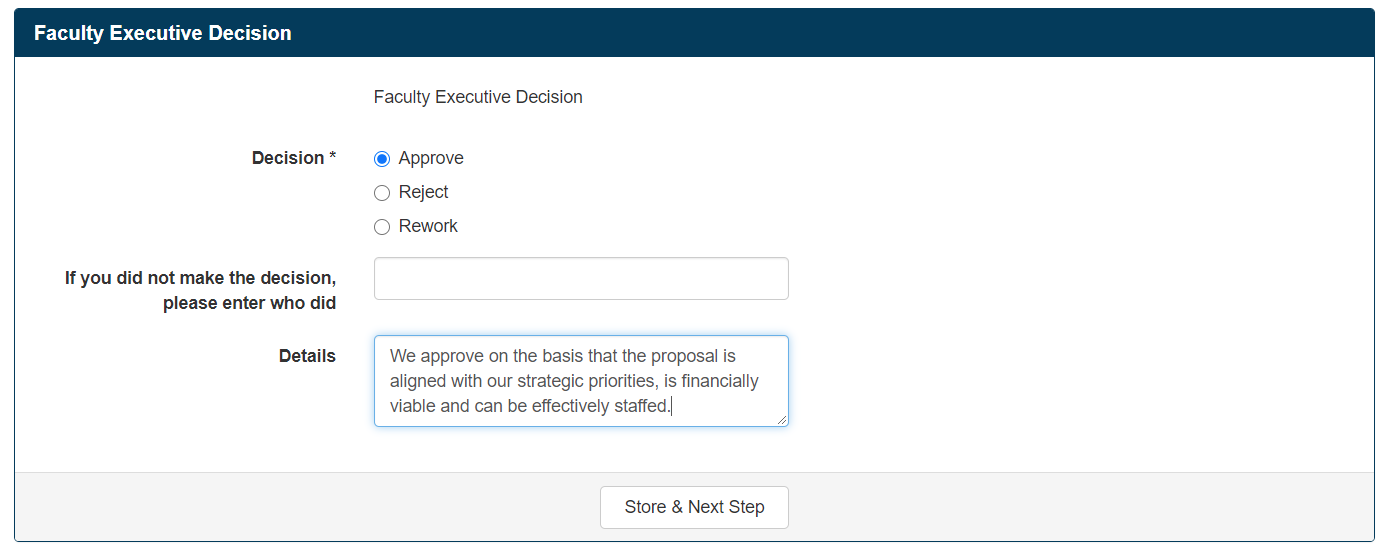 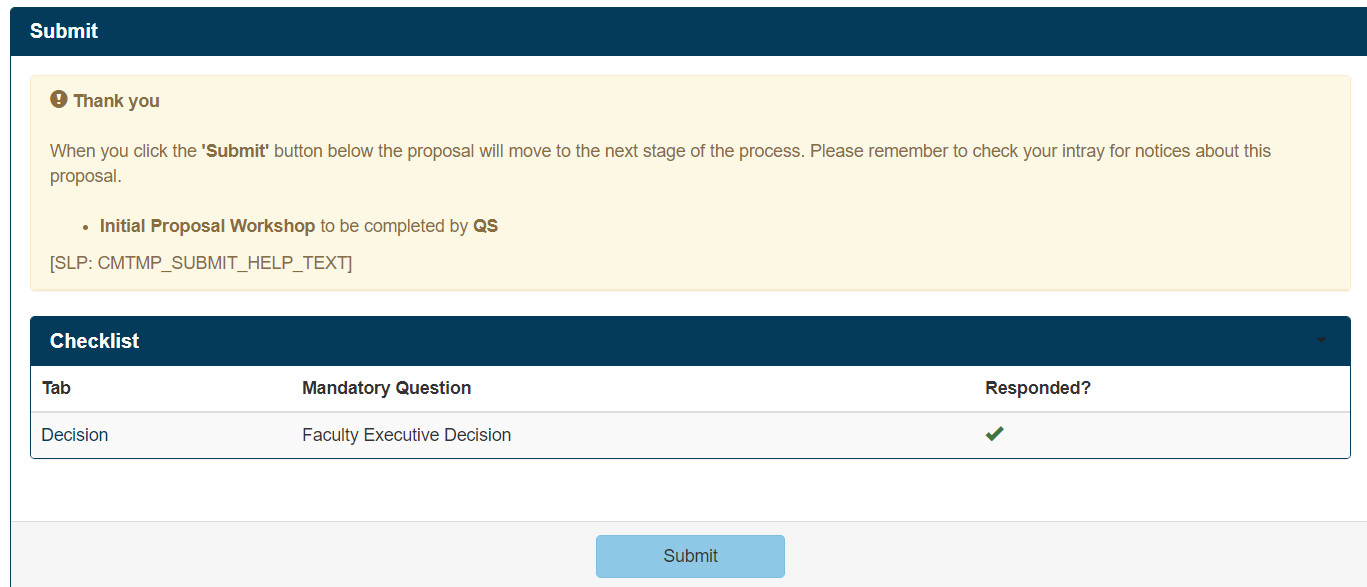 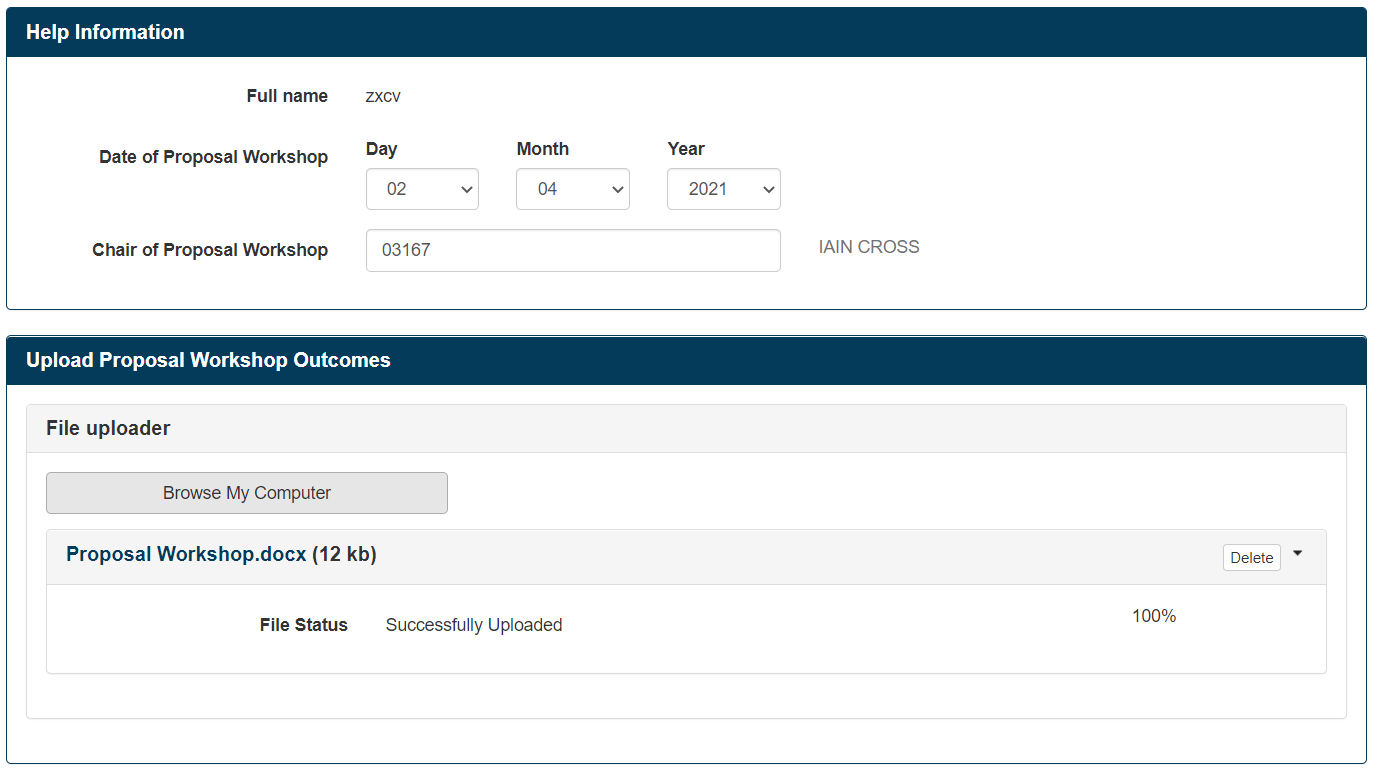 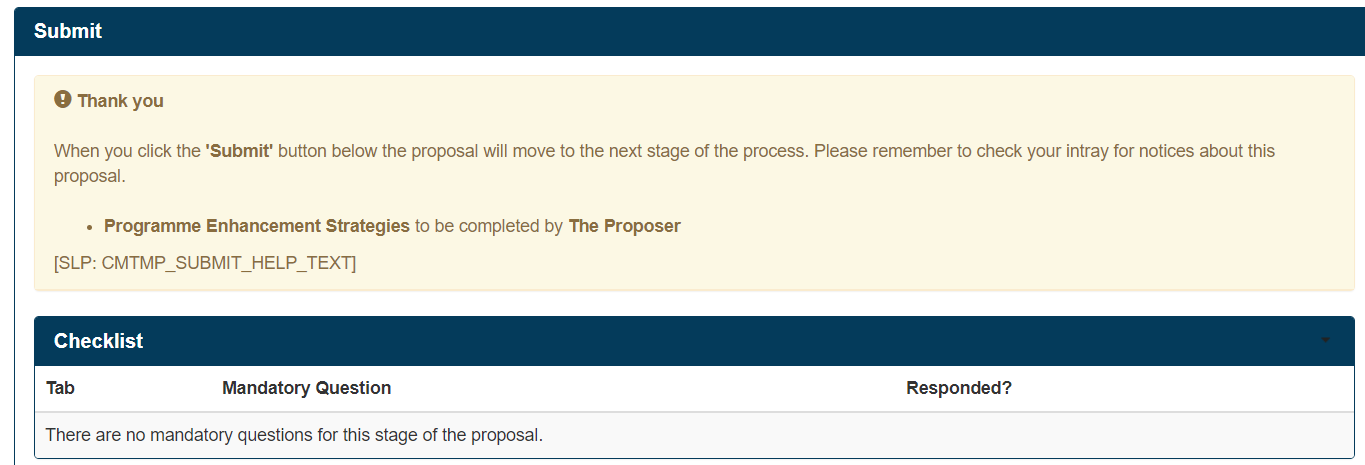 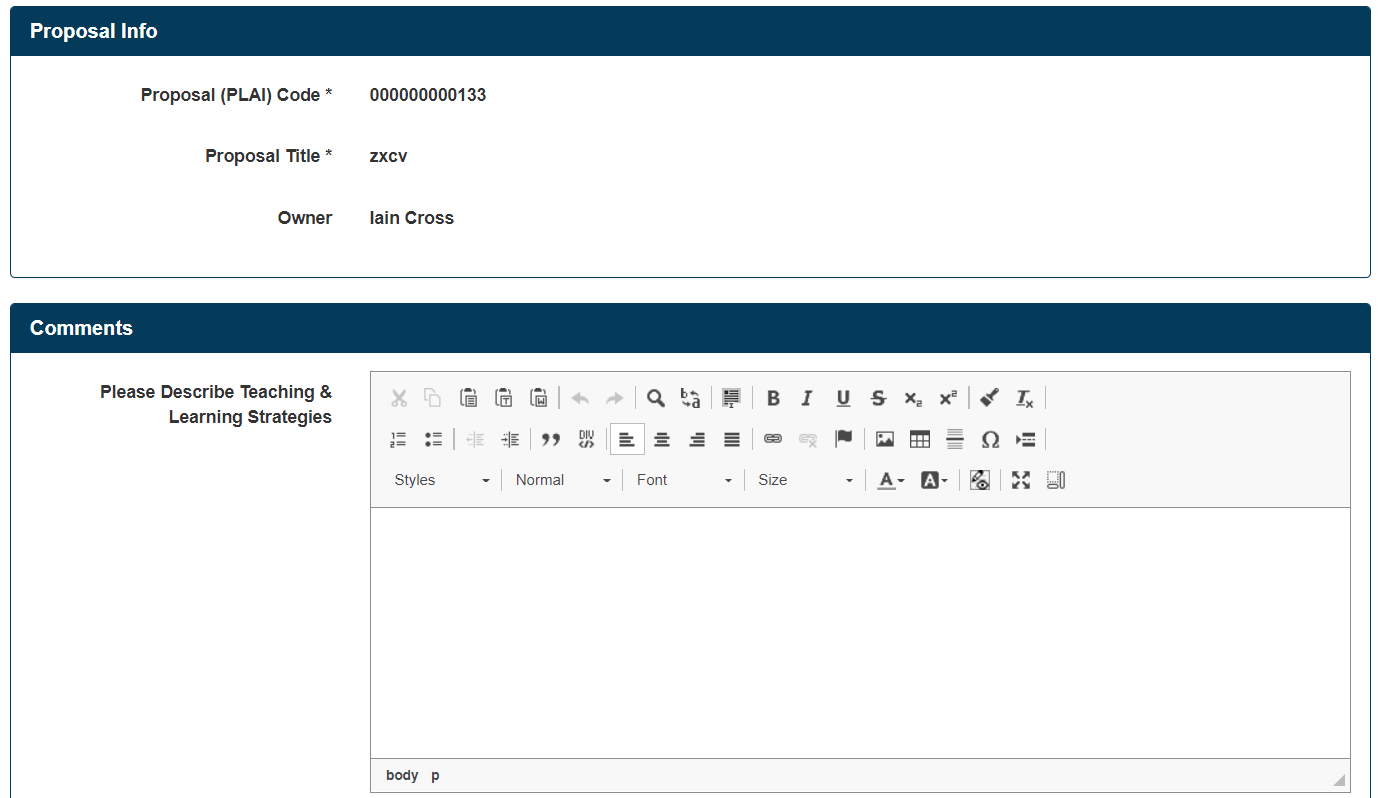 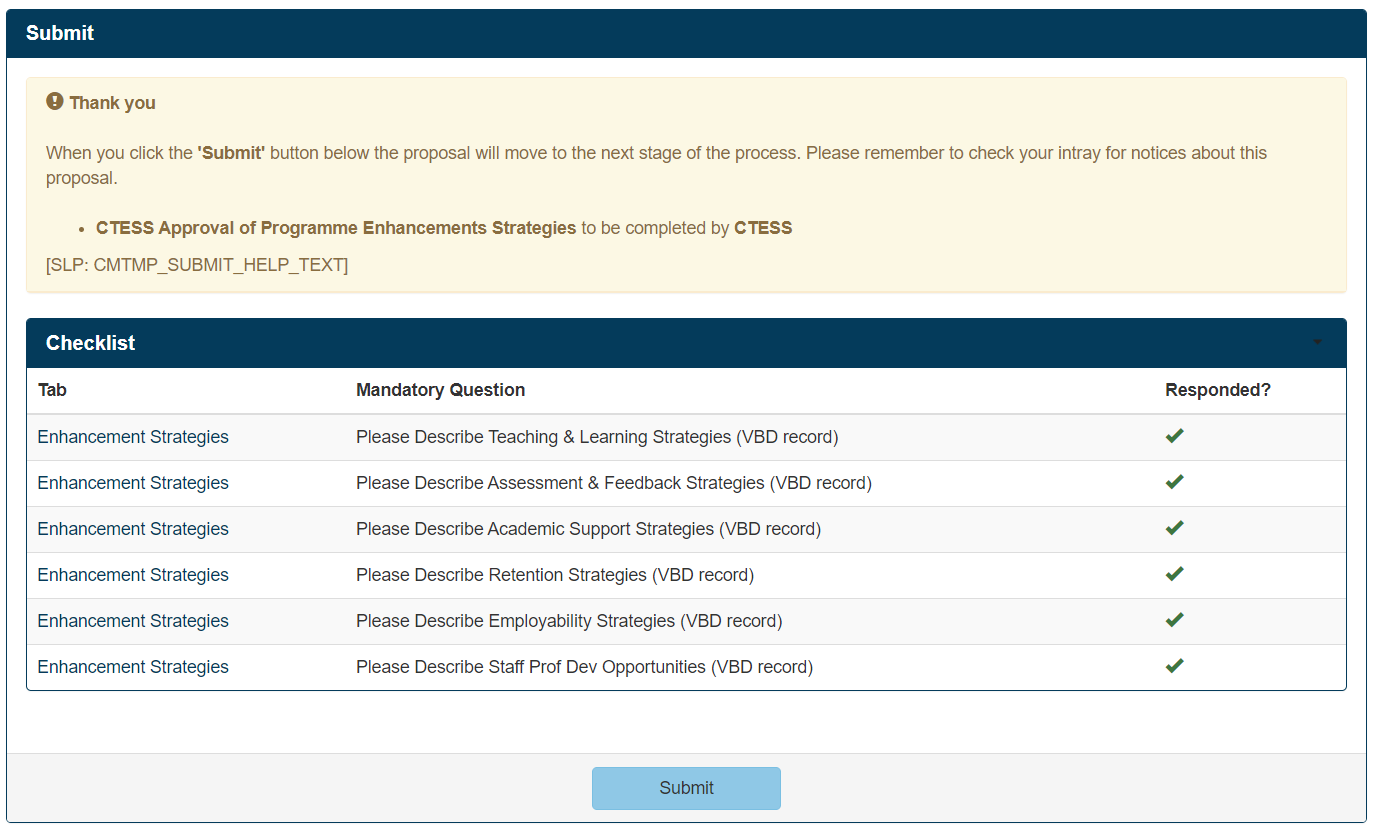 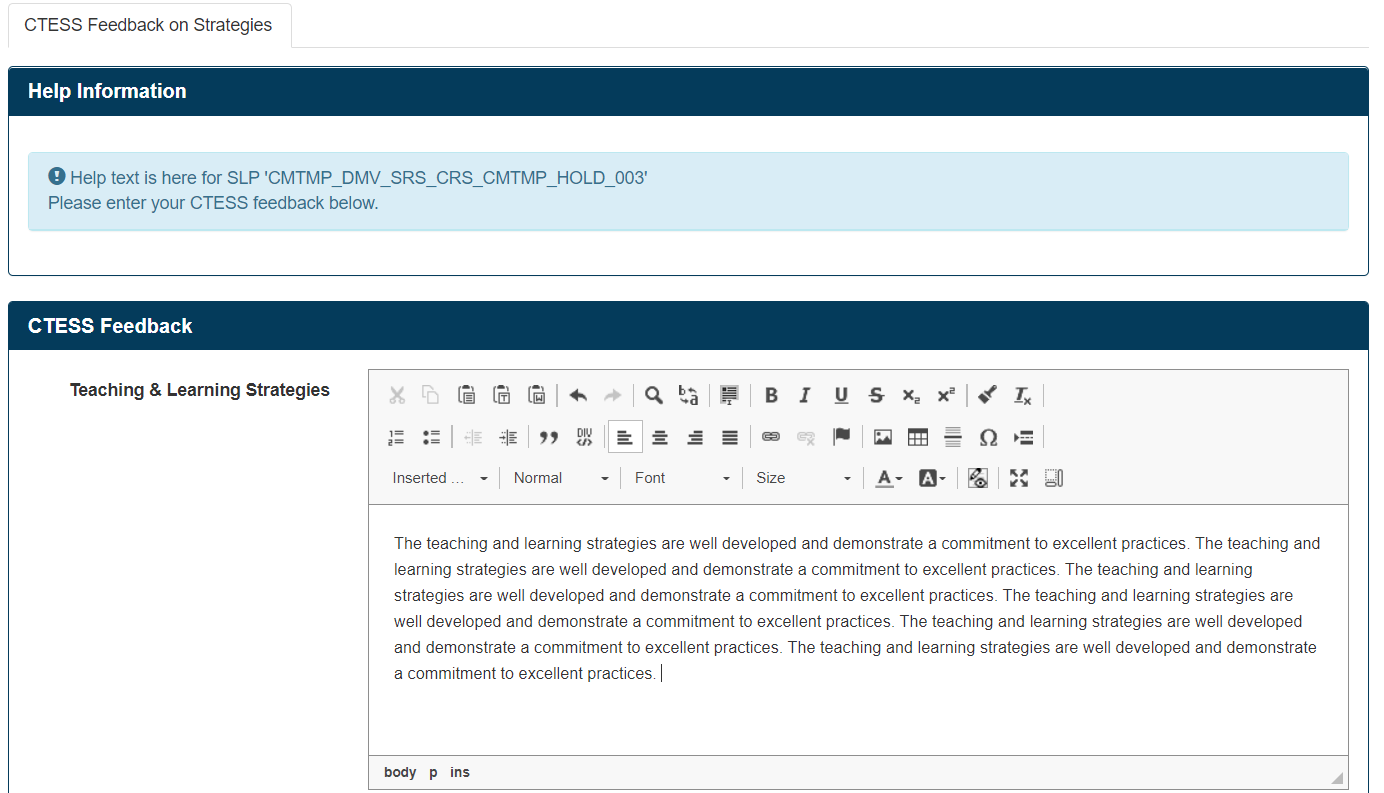 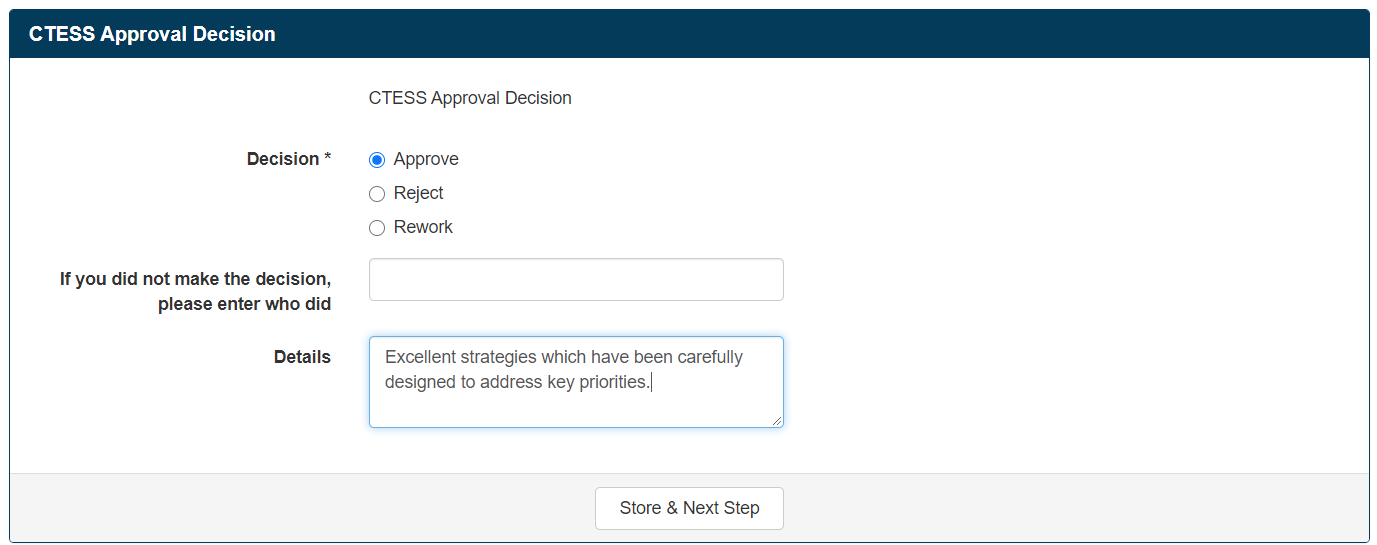 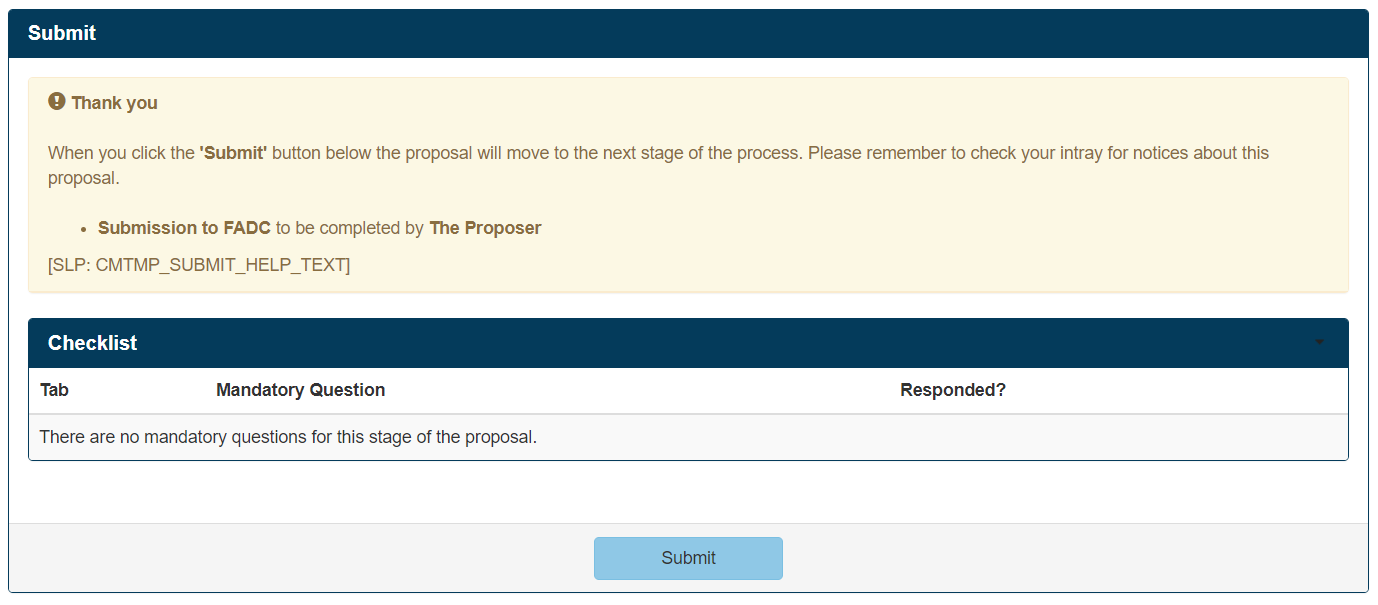 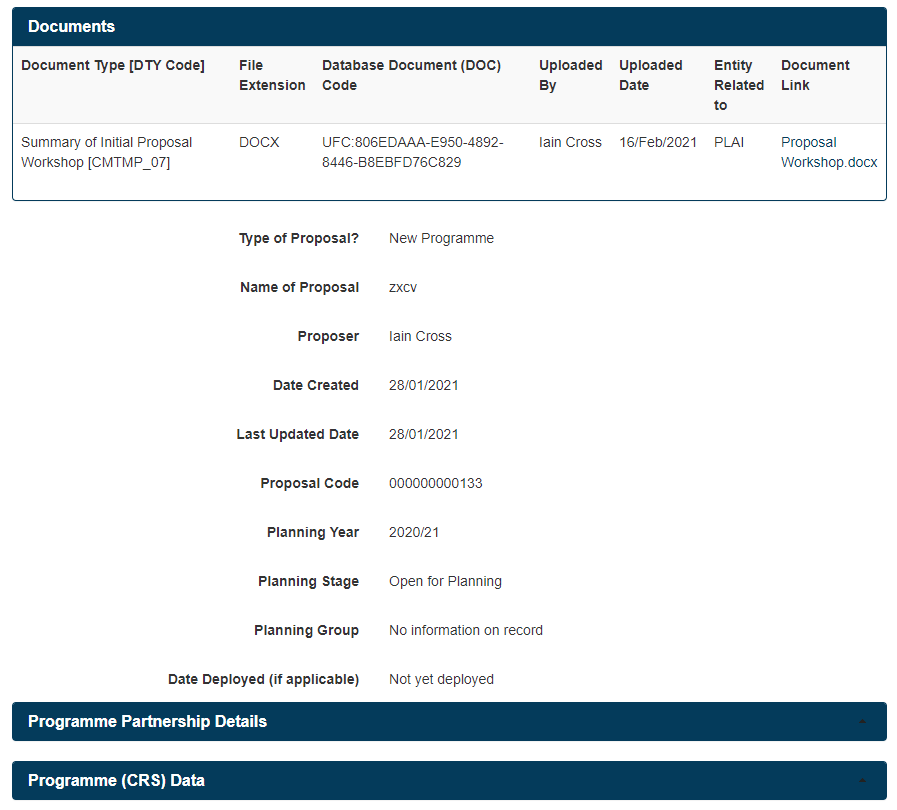 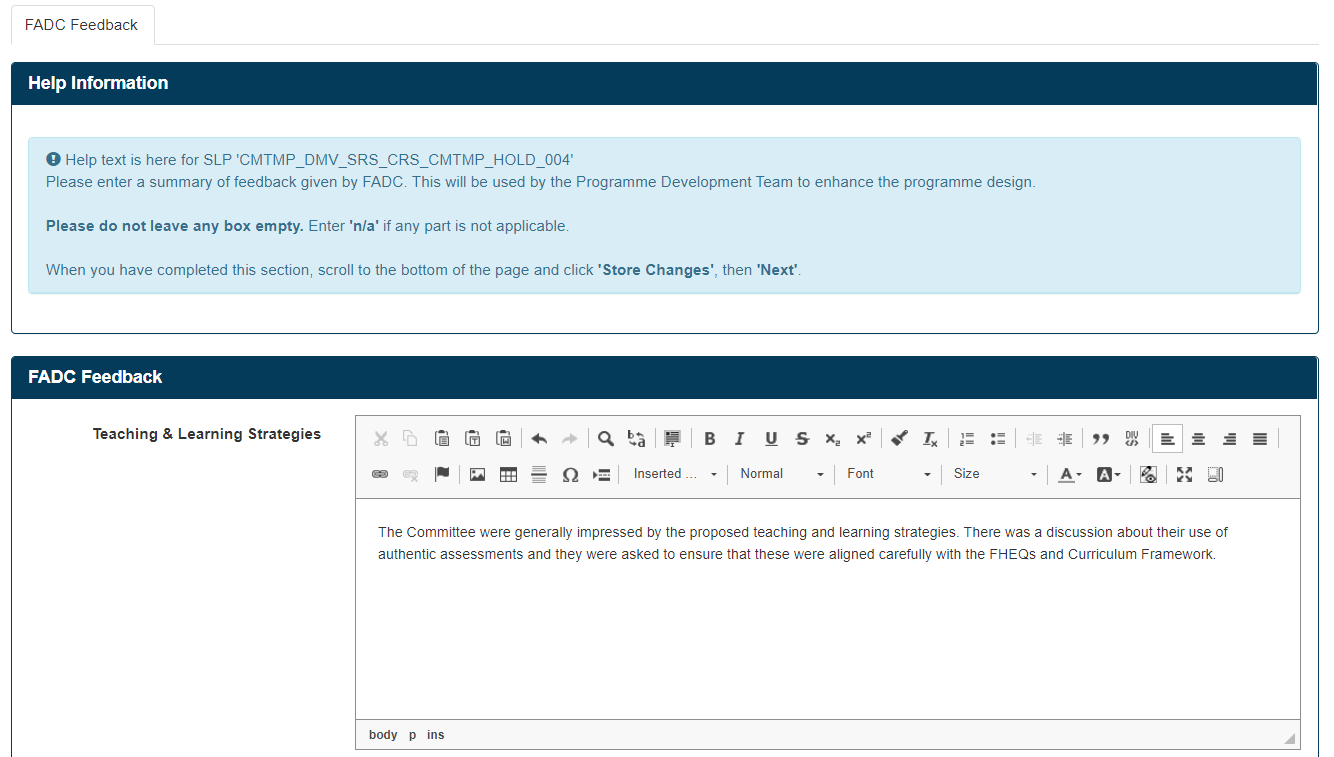 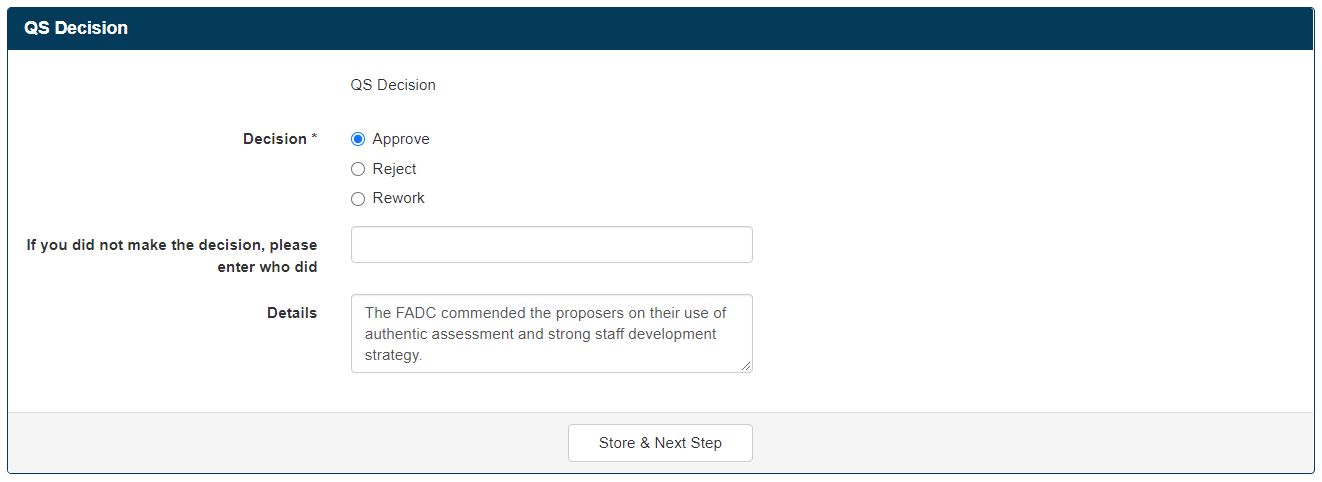 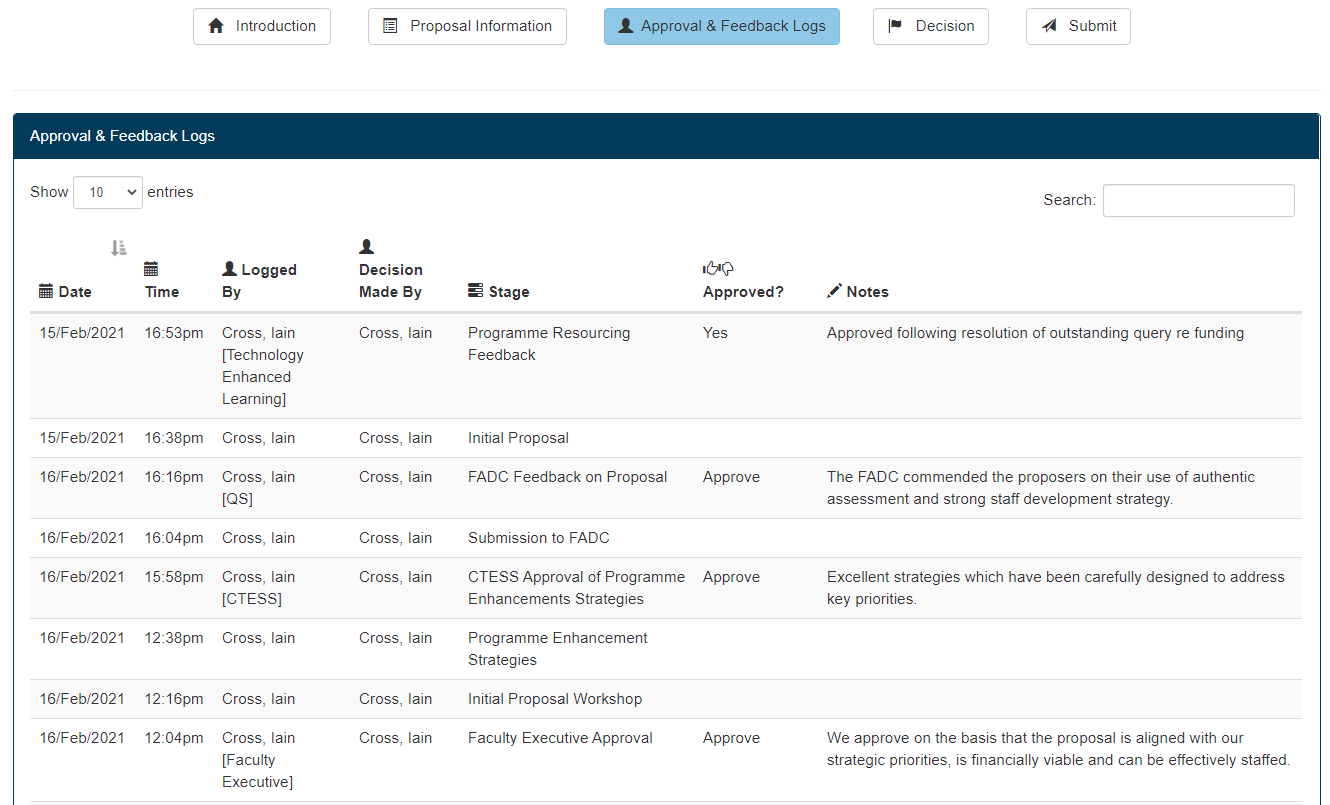 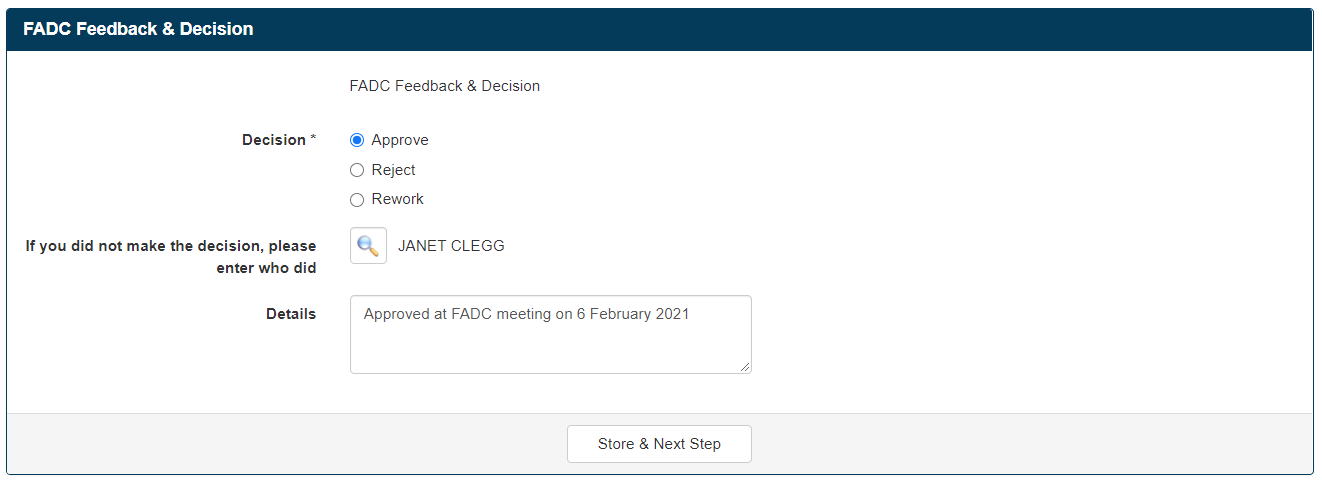 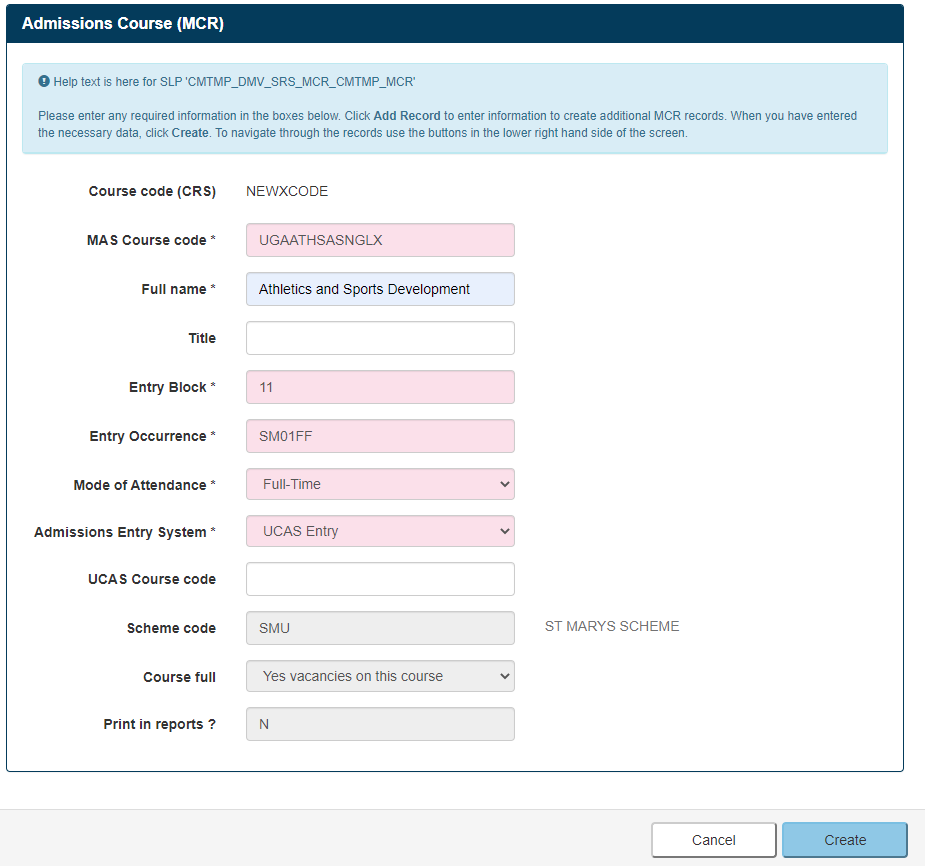 At this point, most of the development of the programme takes place. The tool is next used when the programme approval documents have been prepared and are ready for submission to the Faculty / Institute ADC.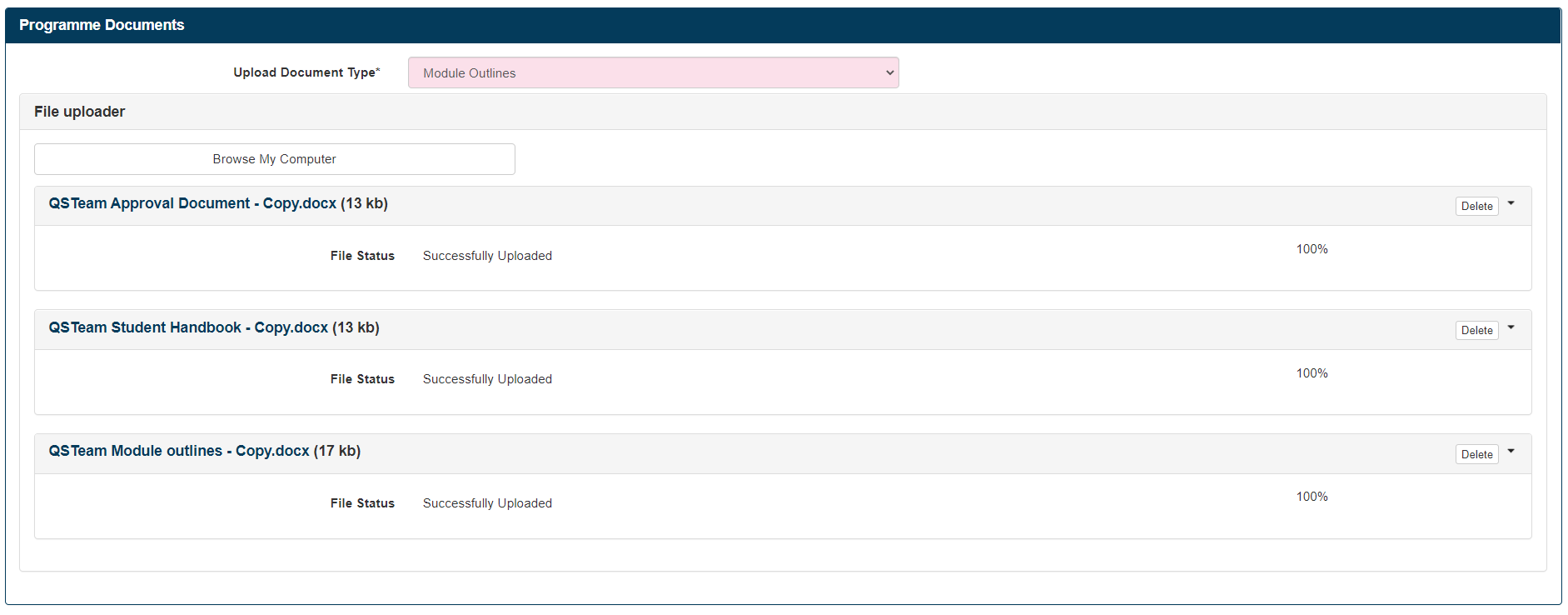 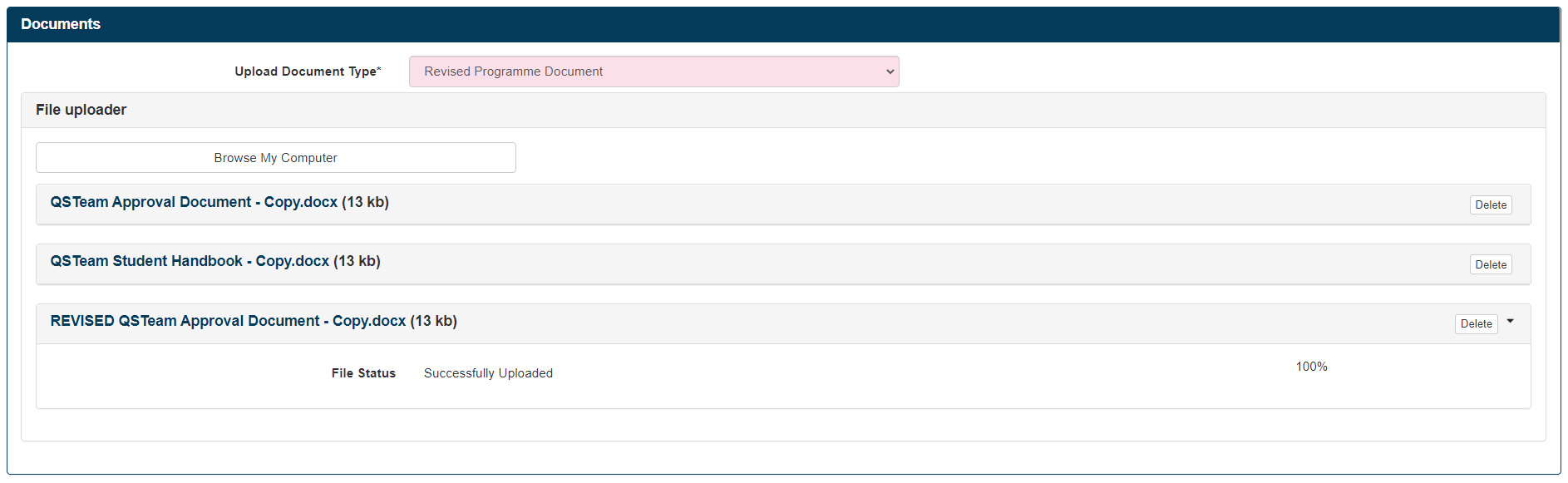 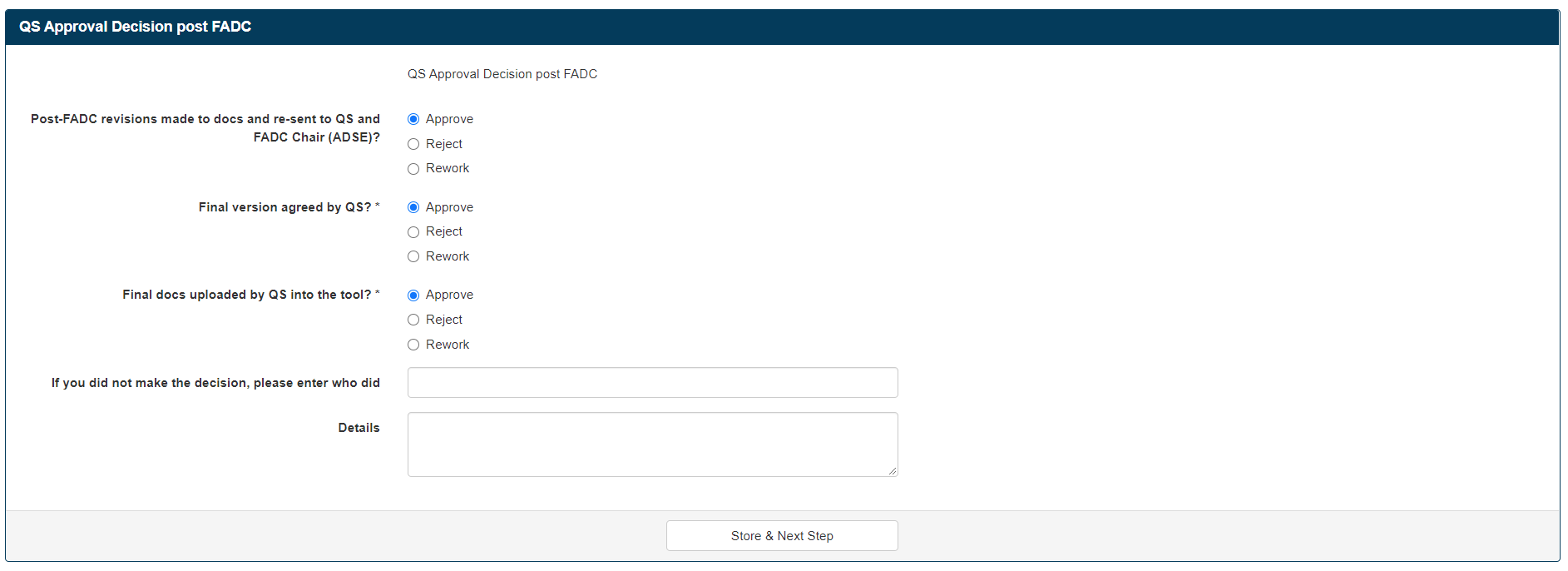 At this point the programme approval event happens. The tool is next used to enter the outcomes of the Approval Panel event. 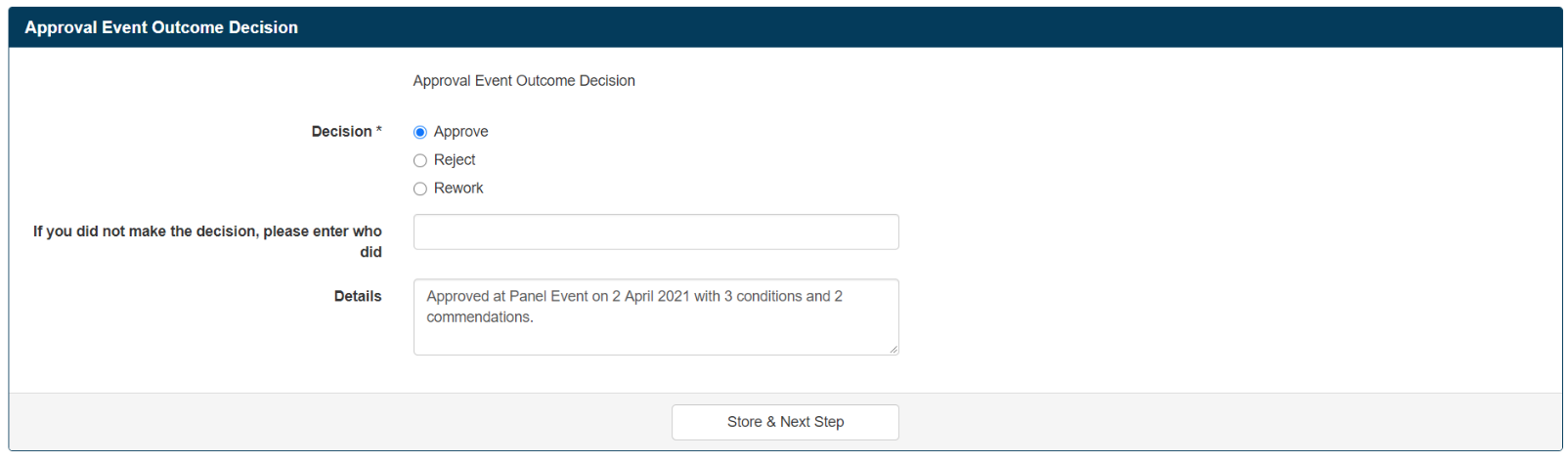 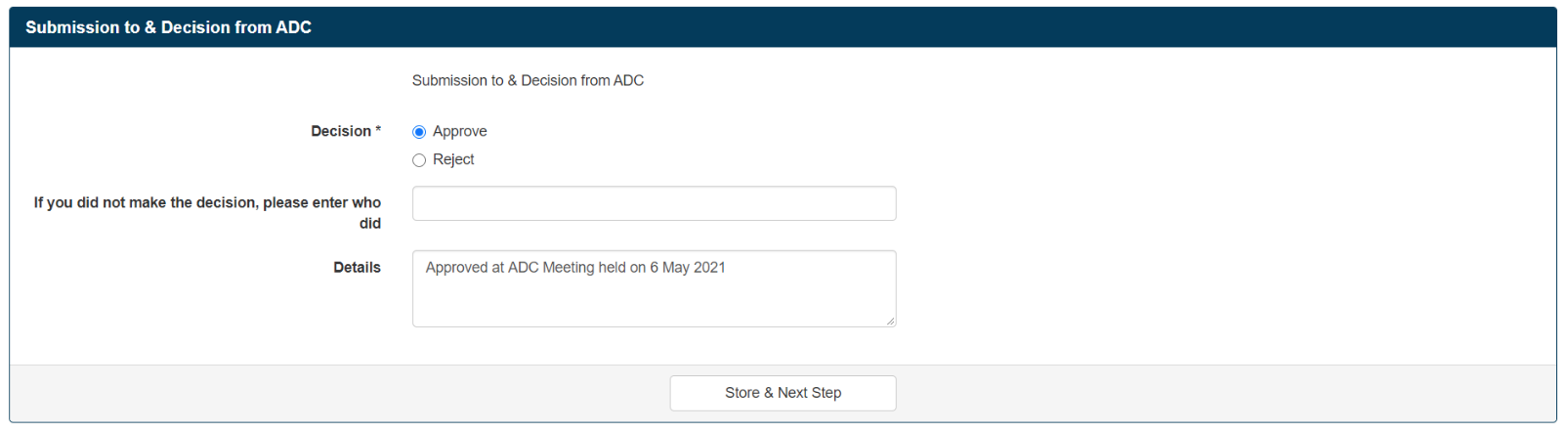 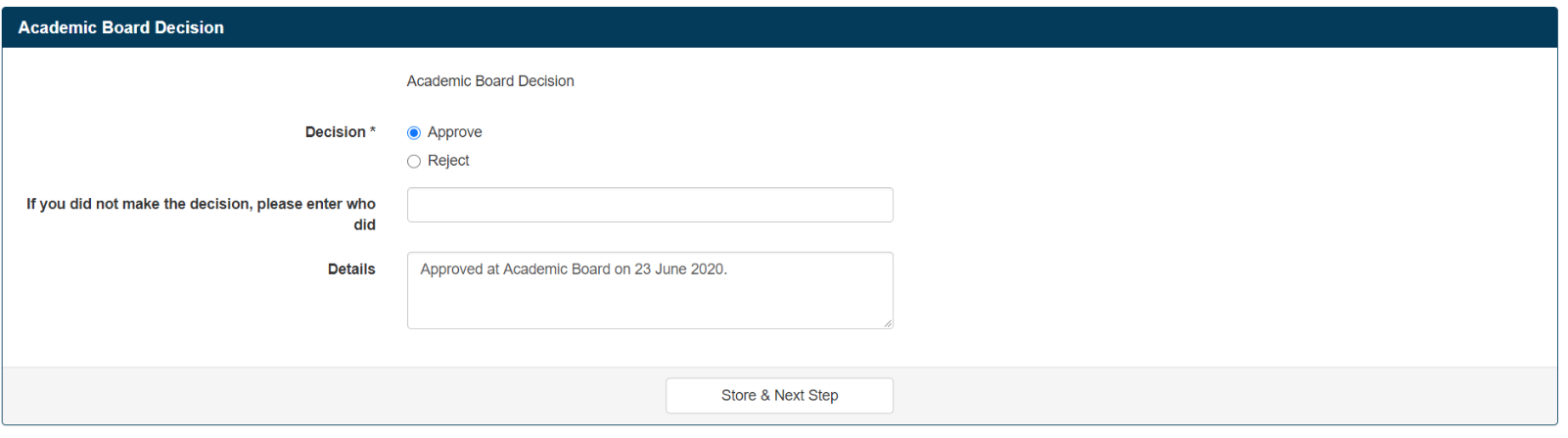 The programme proposal process is now complete and the 
programme is ready for deploymentPROPOSAL KICK-OFFPROPOSAL KICK-OFFPROPOSAL KICK-OFFPROPOSAL KICK-OFFF ProposerF ProposerF ProposerF ProposerInformationRequired?Data typeBrief guidanceProposal titleYesTextProvide a name for the proposal (as per the guidance provided on-screen)Click ContinueClick ContinueClick ContinueClick ContinueType of programmeYesDrop-downSelect the programme template that matches the type of programme being proposedOwning Faculty and DepartmentYesDrop-downEnter the Faculty / Institute and Department (if required) with responsibility for the programmeClick ContinueClick ContinueClick ContinueClick ContinuePROGRAMME DEVELOPMENT TEAMPROGRAMME DEVELOPMENT TEAMPROGRAMME DEVELOPMENT TEAMPROGRAMME DEVELOPMENT TEAMF ProposerF ProposerF ProposerF ProposerInformationRequired?Data typeBrief guidanceProgramme Development Team YesSearch look-upChoose colleagues to add to the programme development team. Anyone added here will be able gain access to the proposal and receive notification messages about its development and approvalClick Add to add members, then click Store to save changes THEN / ORClick Next Click Add to add members, then click Store to save changes THEN / ORClick Next Click Add to add members, then click Store to save changes THEN / ORClick Next Click Add to add members, then click Store to save changes THEN / ORClick Next COLLABORATIVE PROVISION COLLABORATIVE PROVISION COLLABORATIVE PROVISION COLLABORATIVE PROVISION F ProposerF ProposerF ProposerF ProposerInformationRequired?Data typeBrief guidanceCollaborative provision?YesYes / NoState whether proposal is for collaborative delivery or not.Click No then Next and progress to next screen ORClick Yes then NextClick No then Next and progress to next screen ORClick Yes then NextClick No then Next and progress to next screen ORClick Yes then NextClick No then Next and progress to next screen ORClick Yes then NextArrangements for collaborative deliveryArrangements for collaborative deliveryArrangements for collaborative deliveryArrangements for collaborative deliveryOwning DepartmentOnly if collaborativeDrop-downChoose department with responsibility for the collaborationPartner institutionOnly if collaborativeTextFull name of the collaborative partnerType Only if collaborativeDrop-downChoose type of collaborationClick Store Changes then NextClick Store Changes then NextClick Store Changes then NextClick Store Changes then NextPROGRAMME PROPOSALPROGRAMME PROPOSALPROGRAMME PROPOSALPROGRAMME PROPOSALF ProposerF ProposerF ProposerF ProposerProgramme Overview tabProgramme Overview tabProgramme Overview tabProgramme Overview tabInformationRequired?Data typeBrief guidanceProgramme Long TitleYesTextEnter a name for the programme to help locate it in searching the approvals toolFull name of proposed programmeYesTextEnter the title of the programme (as will be given on the degree certificate)Proposed start datesYesDate PickerProposed start date: use first day of month e.g. ‘1 September 24’ for Sept. ’24.Mode of studyYesDrop downChoose main mode of study (e.g. full-time)Mode of delivery YesDrop downChoose main mode of delivery (e.g. face to face)Joint Honours? YesYes / NoSpecify whether available as joint honours combinationDetails of joint honoursOnly if JHTextSpecify details of JH combinations, and where applicable any limitations on accreditation for each combinationProgramme AimsYesTextEnter programme aimsProgramme DescriptionYesTextProvide a short description of the programme that can be used in external marketingProgramme Learning OutcomesYesTextA numbered list of programme learning outcomesClick Store Changes then Next to progress to next tab (Award Type)Click Store Changes then Next to progress to next tab (Award Type)Click Store Changes then Next to progress to next tab (Award Type)Click Store Changes then Next to progress to next tab (Award Type)Award TypeAward TypeAward TypeAward TypeInformationRequired?Data typeBrief guidanceQualification Aim YesDrop-downChoose the qualification aim from the list. This should be full or highest level award that can be achieved (i.e. do not input step-off or interim awards)Award YesDrop-downChoose the type of award (e.g. BSc, MSc)Awarding InstitutionYesDrop-downChoose the awarding body (typically St Mary’s University, Twickenham)Click Store Changes then Next to progress to next tab (Accreditation) Click Store Changes then Next to progress to next tab (Accreditation) Click Store Changes then Next to progress to next tab (Accreditation) Click Store Changes then Next to progress to next tab (Accreditation) Professional AccreditationProfessional AccreditationProfessional AccreditationProfessional AccreditationInformationRequired?Data typeBrief guidanceClick Next if no accreditation details to be added and move on to next stageClick Add record to add accreditation detailsClick Next if no accreditation details to be added and move on to next stageClick Add record to add accreditation detailsClick Next if no accreditation details to be added and move on to next stageClick Add record to add accreditation detailsClick Next if no accreditation details to be added and move on to next stageClick Add record to add accreditation detailsProfessional bodyOnly if accredited Drop-downName of the PSRBAccreditationNoLeave blankLeave blankURL link to accreditationOnly if accreditedTextProvide a link to the PSRB’s accreditation webpagesSpecific requirementsOnly if accreditedTextDescribe the requirements for accreditation e.g. required modules, programme resources etc.Click Create then select In use? then click Store Changes Add additional accreditations by clicking Add RecordMove on to next stage by clicking Store Changes then NextClick Create then select In use? then click Store Changes Add additional accreditations by clicking Add RecordMove on to next stage by clicking Store Changes then NextClick Create then select In use? then click Store Changes Add additional accreditations by clicking Add RecordMove on to next stage by clicking Store Changes then NextClick Create then select In use? then click Store Changes Add additional accreditations by clicking Add RecordMove on to next stage by clicking Store Changes then NextPROPOSED PROGRAMME STRUCTUREPROPOSED PROGRAMME STRUCTUREPROPOSED PROGRAMME STRUCTUREPROPOSED PROGRAMME STRUCTUREF ProposerF ProposerF ProposerF ProposerCourse structure Course structure Course structure Course structure InformationRequired?Data typeBrief guidanceCourse LengthYesDrop-downLength in years of proposed programmeEntry pointsYesMultiple choiceAdd entry all points (e.g. September, January) and location of delivery (e.g. St Mary’s, NOT St Mary’s)Mode of attendanceYesDrop-downSelect mode of attendance (typically ‘Full-Time’)Foundation Year? NoTick boxSelect if a Year 0 / foundation year is available for the proposed programmeClick Update to update the programme structure that is created belowClick Update to update the programme structure that is created belowClick Update to update the programme structure that is created belowClick Update to update the programme structure that is created belowAdd existing modules (i.e. currently approved) into programme structureAdd existing modules (i.e. currently approved) into programme structureAdd existing modules (i.e. currently approved) into programme structureAdd existing modules (i.e. currently approved) into programme structureInformationRequired?Data typeBrief guidanceModule code(s)YesMAV searchSearch for the MAV for the module you wish to add by the module codeApply to all entry points?NoTick-boxUse this option to add the selected module to all entry points on the programmeSelect the Year / Occurrence (entry point) that you are adding a module to (if a module is for all entry points it does not matter which you select)Click Add Module, and enter the Module (MOD) Code. Click Search and select the module from the results. Click Apply to all entry points if this is required. Click OK to add to the programme structure.Select the Year / Occurrence (entry point) that you are adding a module to (if a module is for all entry points it does not matter which you select)Click Add Module, and enter the Module (MOD) Code. Click Search and select the module from the results. Click Apply to all entry points if this is required. Click OK to add to the programme structure.Select the Year / Occurrence (entry point) that you are adding a module to (if a module is for all entry points it does not matter which you select)Click Add Module, and enter the Module (MOD) Code. Click Search and select the module from the results. Click Apply to all entry points if this is required. Click OK to add to the programme structure.Select the Year / Occurrence (entry point) that you are adding a module to (if a module is for all entry points it does not matter which you select)Click Add Module, and enter the Module (MOD) Code. Click Search and select the module from the results. Click Apply to all entry points if this is required. Click OK to add to the programme structure.Choose the selection status (either ‘Core’ or ‘Option’) for each occurrence of the moduleTo remove a module click the Select tick box then Remove SelectedClick Store Changes then Next to move on to next stageNew Module detailsNew Module detailsNew Module detailsNew Module detailsInformationRequired?Data typeBrief guidanceModule titleYesTextAdd the module title (no module code required)Owning Faculty / InstituteYesDrop-downChange if necessaryOwning DepartmentNoDrop-downChoose if requiredCredit WeightingYesNumericEnter number of creditsFHEQ LevelYesDrop-downEnter the FHEQ level of the moduleUse on more than one programme?YesYes / NoIf the module is intended to be offered on other programmes choose ‘yes’Name the programmes...Only if for more than one prog.TextProvide the name of the programmes and state whether it will be core or option for each programmeClick ‘New Modules’ then New Module Proposal. You now leave the main Programme Approval workflow to set up a new moduleClick ‘New Modules’ then New Module Proposal. You now leave the main Programme Approval workflow to set up a new moduleClick ‘New Modules’ then New Module Proposal. You now leave the main Programme Approval workflow to set up a new moduleClick ‘New Modules’ then New Module Proposal. You now leave the main Programme Approval workflow to set up a new moduleEnter required information about the new module, then click Store Changes then Next to progress to the Module Availability data screenMAV Details MAV Details MAV Details MAV Details InformationRequired?Data typeBrief guidanceOccurrenceYesDrop-downChoose the occurrence option for the moduleAcademic YearYes Drop-downChoose the first academic year the module will be delivered inPeriod YesDrop-downChoose the semester of deliveryEnter required information about the module availability, then click Create.Repeat the process as required if additional MAV records need to be set up (e.g. if the module will be delivered at multiple collaborative partners).Click Next to progress to the Submit stageEnter required information about the module availability, then click Create.Repeat the process as required if additional MAV records need to be set up (e.g. if the module will be delivered at multiple collaborative partners).Click Next to progress to the Submit stageEnter required information about the module availability, then click Create.Repeat the process as required if additional MAV records need to be set up (e.g. if the module will be delivered at multiple collaborative partners).Click Next to progress to the Submit stageEnter required information about the module availability, then click Create.Repeat the process as required if additional MAV records need to be set up (e.g. if the module will be delivered at multiple collaborative partners).Click Next to progress to the Submit stageClick SubmitTIP: You need to click the Submit button at the bottom of the screenClick Continue to return to your Programme ProposalThe new module is now available under ‘Related proposed modules’ in the ‘New Modules’ tabRepeat the ‘New Module Proposal’ process as many times as required. Click Next to progress to the Programme Resourcing stagePROGRAMME RESOURCINGPROGRAMME RESOURCINGPROGRAMME RESOURCINGPROGRAMME RESOURCINGF ProposerF ProposerF ProposerF ProposerInformationRequired?Data typeBrief guidanceUpload Finance Template YesFile uploadUpload the completed and agreed finance templateCommentary on programme costingYesTextBrief explanation of the finance template and any explanatory details e.g. projected growth, additional costs etc.Staff resourcing requirementsYesTextAn explanation of how the programme will be staffed (academic, support and technical roles)Library resources requirementsYesTextA brief overview of the requirement for library resources (e.g. online resources, journals, books). To be completed in consultation with Library Services.Estates & TimetablingYesTextBrief discussion of teaching spaces (including specialist spaces) required. To be completed in consultation with Estates and Timetabling teamsIT requirementsYesTextBrief discussion of IT resources (including specialist equipment and / or software) required. To be completed in consultation with IT teamAdditional requirementsNoTextAny further requirements to enable programme to be delivered not captured elsewhereTechnology Enhanced Learning Resource requirementsYesTextBrief discussion of TEL resources (including specialist equipment and / or software) required. To be completed in consultation with TEL teamClick Browse My Computer to open a file picker windowChoose the Programme Costing template you have completed, then click OK to upload itClick Browse My Computer to open a file picker windowChoose the Programme Costing template you have completed, then click OK to upload itClick Browse My Computer to open a file picker windowChoose the Programme Costing template you have completed, then click OK to upload itClick Browse My Computer to open a file picker windowChoose the Programme Costing template you have completed, then click OK to upload itTIP: Click the file name to download and view the file, or if you need to upload a different file click Delete and re uploadComplete each of the Details boxes belowUse the formatting features (e.g. bullets, headings etc.) where required Click Store Changes when you have completed each of the boxes.Click Next to progress to the Market Analysis stageMARKET ANALYSISMARKET ANALYSISMARKET ANALYSISMARKET ANALYSISF ProposerF ProposerF ProposerF ProposerInformationRequired?Data typeBrief guidanceAlignment with Faculty strategic plansYesTextExplain how the programme aligns to the Faculty / Institute strategic plansAlignment to St Mary’s Vision 2025YesTextExplain how the programme aligns to Vision 2025Discussion of HEIDI+ dataYesTextProvide an overview of the key features of the HEIDI+ plus data. This should be done in consultation with the Marketing ConsultantUpload Market Analysis ReportYesFile uploadUpload the Market Analysis ReportUpload UCAS Trends ReportUG programmes onlyFile uploadUpload the UCAS Trends reportComplete the text boxes using formatting as requiredSelect the Upload Document Type using the drop down menu, then click Browse My Computer to find the file and upload Complete the text boxes using formatting as requiredSelect the Upload Document Type using the drop down menu, then click Browse My Computer to find the file and upload Complete the text boxes using formatting as requiredSelect the Upload Document Type using the drop down menu, then click Browse My Computer to find the file and upload Complete the text boxes using formatting as requiredSelect the Upload Document Type using the drop down menu, then click Browse My Computer to find the file and upload Click Store Changes when you have completed each of the boxes.Click Next to progress to the Student & Employer Consultation stageSTUDENT & EMPLOYER CONSULTATIONSTUDENT & EMPLOYER CONSULTATIONSTUDENT & EMPLOYER CONSULTATIONSTUDENT & EMPLOYER CONSULTATIONF ProposerF ProposerF ProposerF ProposerInformationRequired?Data typeBrief guidanceUpload Student FeedbackYesFile uploadA summary of discussions with students about the proposal should be uploaded, including the impact of student feedback on the programme designUpload Employer FeedbackYesFile uploadEvidence of feedback from employers about the programme proposalFeedback from Employability ConsultationYesTextA summary of discussion with the Careers Service about the programme design and approaches to maximise graduate employabilityComplete the text boxes using formatting as requiredSelect the Upload Document Type using the drop down menu, then click Browse My Computer to find the file and uploadClick Store Changes then Next to progress to the Recruitment & Marketing StageComplete the text boxes using formatting as requiredSelect the Upload Document Type using the drop down menu, then click Browse My Computer to find the file and uploadClick Store Changes then Next to progress to the Recruitment & Marketing StageComplete the text boxes using formatting as requiredSelect the Upload Document Type using the drop down menu, then click Browse My Computer to find the file and uploadClick Store Changes then Next to progress to the Recruitment & Marketing StageComplete the text boxes using formatting as requiredSelect the Upload Document Type using the drop down menu, then click Browse My Computer to find the file and uploadClick Store Changes then Next to progress to the Recruitment & Marketing StageRECRUITMENT AND MARKETINGRECRUITMENT AND MARKETINGRECRUITMENT AND MARKETINGRECRUITMENT AND MARKETINGF ProposerF ProposerF ProposerF ProposerInformationRequired?Data typeBrief guidanceProposed marketing strategy YesTextAn outline of the intended marketing strategy for the programmeTarget marketYesTextAn explanation of the target market for the programmeProposed student intake (single & joint honours)YesTextAn estimate of the recruitment target for the programme (or for both single and joint honours where appropriate). This should reflect the targets used in the financial modellingContribution to international recruitmentYesTextA summary of how the programme contributes to international student recruitmentProposed entry requirements (home and international)YesTextThe proposed entry requirements for home and international students. Add detail as required for e.g. Foundation Year, joint honours. Complete the text boxes using formatting as requiredClick Store Changes then Next to progress to the submission stageComplete the text boxes using formatting as requiredClick Store Changes then Next to progress to the submission stageComplete the text boxes using formatting as requiredClick Store Changes then Next to progress to the submission stageComplete the text boxes using formatting as requiredClick Store Changes then Next to progress to the submission stagePROPOSAL SUBMISSIONF ProposerNo information or data is added at this stageReview the checklist to ensure that all compulsory sections have been responded to:ü: Stage is completed and all information is present   û: Details are missing; proposal cannot be submitted until complete Click the Tab column of the appropriate row to navigate to the page with missing data; click Store Changes after adding information into any stageTIP: Use the tabs at the top of the screen to navigate through the proposal to complete missing information or view / edit current proposal detailsReturn to the Submit tab to review checklist and advance to the next stageClick Submit when you are happy your proposal is complete. Approvers will receive a notification that they need to view the proposal and contribute feedback. You and members of the Programme Development Team will receive a notification when feedback has been given. (NOTE: these notifications are in the Curriculum Management tool only; there are no emails sent at this stage – you may need to follow up with a reminder to encourage feedback to be given). Click Close at the bottom of the screen when you receive the confirmation of submission PROGRAMME RESOURCING FEEDBACKF Professional ServicesClick Open against the message in your Curriculum Approval Proposal Tasks window in e:Vision Curriculum ManagementClick the tab at the top of the screen to go direct to a specific section of the Programme Resourcing Feedback stage, or click Next to advance through the tabs.Review the contents of the proposalProposal informationClick Download PDF to create a local copy of the programme proposalClick the document link to view and / or save copies of the documents uploaded by the proposal teamScroll down and click on the blue header to expand the information in each of the proposal sectionsClick Next or click the tab at the top of the page to move to the Supporting Documents sectionSupporting DocumentsView the information from the proposal team onto the ‘Feedback: [Service]’ (e.g. Feedback: TEL) tabClick View Other PS Feedback tab to view the responses left by other professional services teams. Feedback will only appear here if they have already submitted their response.Return to the Feedback… tab and leave your comments about the proposal. At this stage, these are likely to be a summary of off-line discussions with the programme development team following the Initial Proposal Workshop.Click Store Changes then Decision in the tabs at the top of the screen DecisionEnter a final decision as to whether your service / department supports the proposalIt is possible that the approval has been redirected by the QS team e.g. from a Head of Service to a deputy if they are unable to provide feedback. If this is the case, please enter your name in the If you did not make the decision… box.Add any further details about your decision. A very brief summary of the feedback is useful here (especially if you are not approving) to track the proposal’s progress and resolve outstanding queriesClick Store & Next Step to progress to the Submit stageSubmitProvided a decision has been entered, click Submit.Click on the Decision tab if you have not chosen Yes / No to approve, then Store & Next Step.Click Close to complete your feedbackThe Proposal response is sent to the QS TeamThe Programme Development team will receive a notification that you have respondedQS APPROVAL TO PROCEEDF Quality and Standards ManagerView the information from the proposal team and Professional Services on the Proposal Information tab. The purpose of the stage is to check that it is appropriate for progression to the Faculty Executive, and that the professional services are supportive of the proposal being taken forward for development. View a summary of decisions on the Approvals & Feedback Logs tabSet the Course CodeEnter a Programme code, then click Submit. Use the Academic Model to define the programme code. DecisionReview the Proposal Information and Approval & Feedback Logs. Choose whether to: Approve: proposal progresses to the next stageReject: proposal workflow is stopped (Use with caution!)Rework: the proposal is reopened for modification based on the feedback given by Professional Services.  Provide a brief explanation of the decision in the Details box to assist with the record of the approval process. Click Store & Next StepSubmitProvided a decision has been entered, click Submit.Click on the Decision tab if you have not chosen from the approval choices, then Store & Next Step to progress the proposal to the Faculty Executive Approval stage.A notification is sent to the Programme Development teamFACULTY EXECUTIVE APPROVALF Faculty ExecutiveView the information from the proposal team Proposal Information tab. The feedback from Professional Services colleagues has been previously reviewed and acted on by the Programme Development team in conjunction with the Quality and Standards ManagerEnter your feedback on the Feedback tab then click Store Changes then Next. DecisionOn the Decision tab, choose whether to: Approve: proposal progresses to the next stageReject: proposal workflow is stopped and the proposal/programme develop stops (Use with caution!)Rework: the proposal is reopened for modification and progresses through the previous stages again  Provide a brief explanation of the decision in the Details box to assist with the record of the approval process. Click Store & Next StepSubmitProvided a decision has been entered, click Submit.Click on the Decision tab if you have not chosen from the approval choices, then Store & Next Step to progress the proposal to the Initial Proposal Workshop stage.A notification is sent to the Programme Development teamINITIAL PROPOSAL WORKSHOPF Quality and Standards ManagerComplete the information on the Proposal Workshop tab to store information about the Initial Proposal Workshop. This stage is only to record the details of the workshop held previously. It should have happened prior to professional services being asked to approve the proposal.Click Browse My Computer to upload a copy of the Proposal Workshop Outcomes document  Click Store & Next to move to the Submit stageSubmitClick SubmitThe proposal moves on to the Programme Enhancement Strategies stage and a notification is sent to the Programme Development teamPROGRAMME ENHANCEMENT STRATEGIESF ProposerReview the information on the Proposal Information tab; a PDF of the programme proposal can be downloaded from the Download PDF button at the top of the screenReview the Approval & Feedback Logs, showing the notes provided by different stakeholders. Their full feedback is included on the Proposal Information tab and PDF documentAdd information about your programme strategies following the Programme Design Intensive Click Store Changes then NextSubmitClick Submit if all sections are complete; use the link in the checklist to return to any missing informationThe proposal moves on to the CTESS Approval of Programme Enhancement Strategies stage and a notification is sent to the Programme Development teamCTESS APPROVAL OF PROGRAMME ENHANCEMENT STRATEGIESF Associate Dean / Dean of Learning and TeachingReview the information on the Proposal Information tab; a PDF of the programme proposal can be downloaded from the Download PDF button at the top of the screenThe strategies designed by the programme development team are on the Proposal Information TabReview the strategies then on the Feedback tab provide your commentary. Use the text formatting features if you wish. Click Store Changes to progress to the Decision tab.DecisionOn the Decision tab, choose whether to: Approve: proposal progresses to the next stageReject: proposal workflow is stopped and the proposal/programme develop stops (Use with caution!)Rework: the proposal is reopened at the Programme Enhancement Strategies stage for modifications Provide a brief explanation of the decision in the Details box to assist with the record of the approval process. Click Store & Next StepSubmitClick Submit The proposal moves on to the Submission to FADC stage and a notification is sent to the Programme Development teamSUBMISSION TO FADCF ProposerReview the information on the Proposal Information tab; a PDF of the programme proposal can be downloaded from the Download PDF button at the top of the screenThe proposal is now completeClick on the Submit tabThe proposal is now sent to the Faculty / Institute ADC. You will be notified when the QSM has entered the FADC Feedback on the proposalFADC FEEDBACK ON PROPOSALF Quality and Standards ManagerReview the information on the Proposal Information tab; a PDF of the programme proposal can be downloaded from the Download PDF button at the top of the screenThe purpose of this stage is to store the feedback from the FADC meeting on each of the teaching strategies. Enter the feedback from the FADC in the FADC Feedback tabDecisionOn this stage, the Decision tab simply allows the feedback you have submitted to be recorded and for the process to move on to the FADC Decision stage. You should not be selecting reject/rework at this stage.Provide a brief summary of the feedback in the Details box to assist with the record of the approval process. Click Store & Next StepSubmitClick Submit The proposal moves on to the FADC Approval stage and a notification is sent to the Programme Development teamFADC APPROVALF Quality and Standards Manager (on behalf of F/IADC Chair)Review the information on the Proposal Information tab; a PDF of the programme proposal can be downloaded from the Download PDF button at the top of the screenA log of all approvals is available from the Approval &Feedback LogsDecisionOn the Decision tab, choose whether to: Approve: proposal progresses to the next stageReject: proposal workflow is stopped and the proposal/programme develop stops (Use with caution!)Rework: the proposal is reopened at the proposal stage for modifications Enter the name of the I/FADC Chair in the If you did not make the decision… fieldProvide a brief explanation of the decision in the Details box to assist with the record of the approval process. Click Store & Next StepSubmitClick Submit if all sections are complete; use the link in the checklist to return to any missing informationThe proposal moves on to three simultaneous sections:i) Preparation for Applications (Admissions Team)ii) Advertise Subject to Validation (Pre-deployment Team)iii) Programme Development (Proposal team / QS)ADVERTISE SUBJECT TO VALIDATIONADVERTISE SUBJECT TO VALIDATIONADVERTISE SUBJECT TO VALIDATIONADVERTISE SUBJECT TO VALIDATIONF Pre-deployment TeamF Pre-deployment TeamF Pre-deployment TeamF Pre-deployment TeamInformationRequired?Data typeBrief guidanceMAS Course Code YesTextEnter MAS code according to the Academic ModelFull NameYesTextFull name of the programmeTitleNoTextEntry BlockYesTextEntry blockEntry occurrenceYesTextEntry occurrenceMode of attendanceYesDrop downMode of attendanceAdmissions Entry SystemYesDrop downEntry systemUCAS Course CodeNoTextEnter for programmes with UCAS entryScheme CodeYesAuto-completedPrint in Reports?YesAuto-completedReview the information on the Proposal Information tab; a PDF of the programme proposal can be downloaded from the Download PDF button at the top of the screenInformation on the Programme Dev Team can be used to address any queries you have abou the programme set upAdd the MCR details on the Programme Data tab. Click Add Record at the bottom of the screen to create a new MCR for the programme, then click Create then Next. Repeat as necessary. Review the information on the Proposal Information tab; a PDF of the programme proposal can be downloaded from the Download PDF button at the top of the screenInformation on the Programme Dev Team can be used to address any queries you have abou the programme set upAdd the MCR details on the Programme Data tab. Click Add Record at the bottom of the screen to create a new MCR for the programme, then click Create then Next. Repeat as necessary. Review the information on the Proposal Information tab; a PDF of the programme proposal can be downloaded from the Download PDF button at the top of the screenInformation on the Programme Dev Team can be used to address any queries you have abou the programme set upAdd the MCR details on the Programme Data tab. Click Add Record at the bottom of the screen to create a new MCR for the programme, then click Create then Next. Repeat as necessary. Review the information on the Proposal Information tab; a PDF of the programme proposal can be downloaded from the Download PDF button at the top of the screenInformation on the Programme Dev Team can be used to address any queries you have abou the programme set upAdd the MCR details on the Programme Data tab. Click Add Record at the bottom of the screen to create a new MCR for the programme, then click Create then Next. Repeat as necessary. DecisionChoose ‘Yes’ as the decision when the MCR codes are set upThen click Store & Next StepSubmitClick Submit to confirm the MCR code(s)ADVERTISE SUBJECT TO VALIDATIONF AdmissionsThis stage should only be completed once the previous stage has been submitted. If there are no MCR details, do not submit this stage; wait until there is information to confirm in the MCR details tab.Review the information on the Proposal Information tab; a PDF of the programme proposal can be downloaded from the Download PDF button at the top of the screenInformation on the Programme Dev Team can be used to address any queries you have abou the programme set upReview the MCR details on the Programme Data tab, edit if required. Click Store Changes if edits are made, then Next. There is no need to enter any comments on the Feedback tabClick Submit.  PROGRAMME DEVELOPMENTF Proposer / Programme Development Team / Quality & Standards ManagerThis stage only requires the upload of the programme approval documents. Any one of the above groups can do this. When completed the stage is no longer visible to the other two groups.Use the file picker to upload i) Programme Approval Document, ii) Student Programme Handbook 
and iii) Module outlinesClick Next SubmitClick Submit to progress the proposal to the FADC Submission of Drafts stage. FADC SUBMISSION OF DRAFTSF Proposer In this step, the Proposer finalises the version of the documentation that they wish to be considered at the Faculty / Institute ADC. It should happen after the programme development phase is completed. Click the document name to download and view a copy of it. The Proposal Information tab contains all of the information about the proposed programme. The documents uploaded in Step 22 (PROGRAMME DEVELOPMENT) are shown in the Programme Documents section. If there have been updates made to the document, click Delete next to the relevant document and re-upload the updated version using the file picker.SubmitClick Submit to progress the proposal to the post-FADC stage. FADC APPROVAL OF DRAFTSF I/FADC Representative In this step, the I/FADC representative reports the decision of the Committee: Approve: proposal progresses to the next stageReject: proposal workflow is stopped and the proposal/programme develop stops (Use with caution!)Rework: the proposal is reopened at the proposal stage for modifications Enter the name of the I/FADC Chair in the If you did not make the decision… fieldProvide a brief explanation of the decision in the Details box to assist with the record of the approval process e.g. when the documents were approved. If changes need to be made (i.e. it is approved subject to…’), revised documents can be entered in the next stage.Click Store & Next StepSubmitClick Submit to progress the proposal to the post-FADC resubmission stage.QS APPROVAL POST FADC RESUBMISSIONF Proposer In this step, the QS Team ensure that any changes required to the document after the FADC approval are made, and finalises the version of the documentation that will be taken forward to the Panel event. Click the document name to download and view a copy of it. The Proposal Information tab contains all of the information about the proposed programme. The documents uploaded in Step 22 (PROGRAMME DEVELOPMENT) are shown in the Programme Documents section, except for the programme approval document (see below)If there have been updates made to the documents, click Delete next to the relevant document and re-upload the updated version using the file picker.You must upload a new version of the programme approval document (it is typical that there will be minor updates and revisions to this document – this is a trigger to check that this has been done)Click Next.DecisionOn the Decision tab, there are number of trigger decisions. You should be able to choose ‘Approve’ to all of them. It is not advisable to chose ‘reject’ or ‘rework’ at this stage, but you should delay approving until you are certain that the task has been completed.  You need to be certain at this point that all the documentation required for the Panel Event has been received in its finalised, I/FADC form.Approve: proposal progresses to the next stageReject: proposal workflow is stopped and the proposal/programme develop stops (Use with caution!)Rework: the proposal is reopened at the proposal stage for modifications (avoid at this stage)If you are completing this stage on behalf of another QSM, enter the name of the QSM in the If you did not make the decision… fieldClick Store & Next StepSubmitClick Submit to progress the proposal to the Approval Panel stage. APPROVAL EVENT DECISIONF Approval Panel Representative In this step, the outcome of the Approval Panel is recorded. Use the Details field to briefly summarise the outcome of the Panel and justify the decisionClick Store & Next Step – in the next stage revised documents can be uploaded to the tool, so it most likely that the decision at this stage is APPROVE unless the Panel does not approve the programme, and a thorough reworking is required (REWORK). A panel outcome of Approved with conditions should be noted as APPROVE at this stage. A panel outcome of not approved would be a REWORK to facilitate the team to reshape and present the programme again.APPROVAL FOLLOW UP COMPLETEDF Approval Panel Representative Check that the programme team have submitted the final post-Event documents before commencing this step.In this step, final approved documents are uploaded to the tool. The documents submitted in Stage 25 (QS APPROVAL POST FADC RESUBMISSION) are visible in the tool and can be replaced by deleting and re-uploading the updated version through the file picker. It is helpful at this stage to add the Panel Event feedback / Approval Event Report to the Programme Approval DocumentCurrently these are not mapped correctly to the documents generated by the Panel Event. Please use the following mapping until this is updated:Click Next and choose Approve on the Decision tab. After Submit the document moves to the ADC Decision stageADC DECISIONF Academic Development Committee Representative The proposal information and programme documents can be downloaded from the Proposal Information tabAdd the ADC decision in the Decision tab, noting the date of the meeting at which the approval was made. Click Store & Next Step then Submit.ACADEMIC BOARD DECISIONF Academic Board Representative The proposal information and programme documents can be downloaded from the Proposal Information tabAdd the Academic Board decision in the Decision tab, noting the date of the meeting at which the approval was made. Click Store & Next Step then Submit. PROGRAMME SPECIFICATIONF Quality Standards Manager In this section you are able to make any final corrections or updates to the programme information. You will need to add at least one HECoS Code under Programme Name and Department on Part 1.Click Store Changes then Next, then Submit. 